РЕШЕНИЕОб отчете главы муниципального образования «Красногвардейский район» о результатах его деятельности и деятельности администрации муниципального образования «Красногвардейский район» за 2022 год	Заслушав и обсудив отчет главы муниципального образования «Красногвардейский район» о результатах его деятельности и деятельности администрации муниципального образования «Красногвардейский район» за 2022 год, в соответствии с частью 11.1 статьи 35 Федерального закона от 06.10.2003 г. № 131-ФЗ «Об общих принципах организации местного самоуправления в Российской Федерации», статьей 24 Устава муниципального образования «Красногвардейский район», Совет народных депутатов муниципального образования «Красногвардейский район»РЕШИЛ:1. Принять к сведению отчет главы муниципального образования «Красногвардейский район» о результатах его деятельности и деятельности администрации муниципального образования «Красногвардейский район» за 2022 год (приложение).	2. Признать деятельность главы муниципального образования «Красногвардейский район» и администрации муниципального образования «Красногвардейский район» за 2022 год удовлетворительной.	3. Опубликовать настоящее решение в газете «Дружба», разместить в официальном сетевом издании «Газета Красногвардейского района «Дружба» (http://kr-drugba.ru, ЭЛ № ФС77-74720 от 29.12.2018 г.), а также на официальном сайте Совета народных депутатов муниципального образования «Красногвардейский район» в сети «Интернет» (https://sndmok.ru).	4. Настоящее решение вступает в силу с момента принятия. Председатель Совета народных депутатов  муниципального образования«Красногвардейский район»                                                  А.В. Выставкинас. Красногвардейское3 марта 2023 года№ 57Приложение к решениюСовета народных депутатовмуниципального образования «Красногвардейский район»от 3 марта 2023 года № 57отчетглавы муниципального образования «Красногвардейский район» о РЕЗУЛЬТАТАХ ЕГО деятельности и деятельности администрации муниципального образования «Красногвардейский район»           за 2022 годс. Красногвардейское2023 годВВЕДЕНИЕВ соответствии с Федеральным законом от 06.10.2003 г. № 131-ФЗ «Об общих принципах организации местного самоуправления в Российской Федерации», Уставом муниципального образования «Красногвардейский район» представляем отчет о результатах деятельности главы и администрации муниципального образования «Красногвардейский район» (далее – администрация МО «Красногвардейский район») за 2022 год.Работа администрации МО «Красногвардейский район» строилась в соответствии с планами, мероприятиями, направленными на реализацию программы социально-экономического развития муниципального образования в тесном взаимодействии с Советом народных депутатов муниципального образования «Красногвардейский район», органами местного самоуправления сельских поселений, органами государственной власти, общественными организациями и населением, и была направлена на улучшение показателей оценки эффективности деятельности органов местного самоуправления. 1. сельское хозяйствоПроизводством сельскохозяйственной продукции в районе занимаются сельскохозяйственные производственные кооперативы, крестьянские (фермерские) хозяйства, индивидуальные предприниматели и сельхозтоваропроизводители различных форм собственности.Согласно сведениям об итогах сева под урожай 2022 года, посевные площади сельскохозяйственных культур (без населения) составили 28678,1 гектара, в том числе в сельскохозяйственных производственных кооперативах и прочих сельхозпредприятиях –6935,5 гектара и 21742,6 гектаров в крестьянских (фермерских) хозяйствах. Кроме того, под земляникой, садами, паром занято 229 гектаров. Управлением сельского хозяйства администрации МО «Красногвардейский район» в течение отчетного периода проведен анализ использования земель сельскохозяйственного назначения. Посевная площадь озимых колосовых культур составила 13662 гектара, что на 2488 гектаров меньше предыдущего года. Посевы озимой пшеницы заняли 11493 гектара, озимого ячменя 2169 гектаров.  Результаты уборки озимых зерновых культур в разрезе сельхозтоваропроизводителей:Валовой сбор основных озимых колосовых культур в общем валовом сборе зерновых составляет – 82,4%. Основная доля производства озимых зерновых приходится на крестьянские (фермерские) хозяйства - это 83,8% от общего валового сбора. Яровой клин зерновых составляет – 3283 гектар.Результаты уборки яровых зерновых культур урожая 2022 года:Посевы кукурузы на зерно составляют 19,4% от ярового клина зерновых культур. Рис выращивается в сельскохозяйственных предприятиях различных форм собственности и в крестьянских (фермерских) хозяйствах. Посевная площадь риса в 2022 году по сравнению с 2021 годом уменьшилась на 301 гектар.Всего в 2022 году произведено зерновых и зернобобовых культур в весе после доработки в сельскохозяйственных предприятиях различных форм собственности -92100,4 тонн.В 2022 году техническими культурами было занято- 10208,7 гектаров, что на 1083 га больше, чем было посеяно в 2021 году. Подсолнечника убрано с площади 9788,7 гектара, сои- 257 гектаров. Урожайность маслосемян подсолнечника составила 21,9 центнеров с гектара. В 2021 году данный показатель составлял 21,4 центнеров с гектара.Валовые сборы технических культур:82,7 % подсолнечника от общего количества посевов выращивается в крестьянских (фермерских) хозяйствах.После проведения послеуборочного комплекса работ аграрии района приступили к осеннему севу. Посеяно озимых и зимующих культур под урожай 2023 года - 13463га., в том числе озимой пшеницы-11302га., озимого ячменя-1866га., зимующего рапса -220 га., озимых культур на зеленый корм-75 га.ЖивотноводствоВ животноводческой отрасли в 2022 году достигнуты определенные показатели производства продукции и продуктивности животных.По оперативным данным на 01.01.2023 года во всех категориях хозяйств поголовье крупного рогатого скота составляет 7667 голов, общее снижение поголовья против показателей 2021 года составило 461 голову. Основное снижение поголовья произошло в ЛПХ.На конец 2022 года во всех категориях хозяйств имеется 4126 голов коров. Кроме того, в хозяйствах всех категорий имеются свиньи, овцы, козы, птица:Всего произведено мяса 1800,9 тонн, из которых 524,7 тонн мяса птицы, что на 51,6 тонны меньше показателей 2021 года. В том числе в сельскохозяйственных предприятиях произведено 663,7 тонн мяса.В сельскохозяйственных предприятиях, ЛПХ и КФХ произведено 26236,2 тонн молока. В сравнении с прошлым годом по району надоено молока меньше на 2163,8 тонн.Причиной снижения производства молока является смещение периода растела крупного рогатого скота молочного направления в СПК «Родина», а так же отсутствие искусственного осеменения животных в ЛПХ.Средний надой молока на фуражную корову в сельскохозяйственных предприятиях составил 5126,5 килограммов, что на 162,7 килограммов меньше показателей 2021 года.Наивысших надоев молока добились в СПК «Колхоз Ленина»- 6516,9 килограмм на фуражную корову, что больше в сравнении с предыдущим годом на 2,5 килограмма. Наилучших показателей удоя в СПК «Колхоз Ленина» добилась доярка МТФ № 1 Феошина Галина Ивановна которая надоила 365 тонн молока (8310кг. молока на 1 фуражную корову). Государственная поддержкаВо исполнение мероприятий  государственной поддержки сельхозтоваропроизводителей за 2022 год перечислено на счета сельскохозяйственных предприятий различных форм собственности 86 млн. 533 тыс. руб., что на 10 млн. 90 тыс.руб. больше, чем в 2021 году.                                                                                                (руб.)Ставка субсидии на оказание несвязанной поддержки в области растениеводства на 1 гектар посевной площади (за исключением посевов рапса и сои) в 2022 году составила 500 руб.Государственную поддержку за реализованное молоко получают СПК «Родина», СПК «Колхоз Ленина», и ИП глава КФХ Кумпилов К.Х. Размер субсидии зависит от продуктивности молочного поголовья. В конце 2022 года была предоставлена новая субсидия на финансовое обеспечение (возмещение) части затрат, связанных с развитием сельскохозяйственного производства – предоставлялось 50% возмещение затрат на приобретение сельскохозяйственной техники и оборудования. 10 сельхозтоваропроизводителей Красногвардейского района получили субсидию на общую сумму-18,6 млн.руб. было приобретено 9 тракторов  и 18 единиц навесного оборудования.Также, впервые была предоставлена субсидия производителям зерновых культур на возмещение части затрат, связанных с производством и реализацией зерновых культур. 38 сельхозтоваропроизводителей района получили на свои счета-147,9 млн.руб.Предоставлена субсидия на возмещение части затрат, связанных  с развитием овцеводства, размер субсидии составляет 850 руб. за содержание 1 головы маточного поголовья. Эту субсидию в 2022 году получили 2 крестьянских (фермерских) хозяйства и СПК «Штурбино».С начала реализации программы по предоставлению из республиканского бюджета Республики Адыгея грантов в форме субсидий на финансовое обеспечение части затрат начинающим фермерам при создании и развитии крестьянского (фермерского) хозяйства и на финансовое обеспечение части затрат главам крестьянских (фермерских) хозяйств, связанных с развитием семейных ферм 64 сельхозтоваропроизводителя района получили 110,1млн. руб. За отчетный период 8 сельскохозяйственных предприятий района получили гранты на общую сумму 12,5 млн. руб., из них 8 фермеров получили государственную поддержку - грант «Агростартап» на развитие овощеводства, выращивание земляники садовой, развитие молочного животноводства, приобретение сельскохозяйственной техники и разведение рыбы.По итогам уборки урожая 2022 года  в номинации «Приз Главы Республики  Адыгея» за наиболее высокие показатели в области сельскохозяйственного производства среди муниципальных образований 1 место по первой природно-климатической зоне присуждено муниципальному образованию «Красногвардейский район».Диплом Главы Республики Адыгея по итогам уборки урожая зерновых и зернобобовых культур среди комбайновых экипажей получил комбайнер СПК «Колхоз Ленина» Ляхов Андрей Иванович, намолотивший в уборочную страду 3450 тонн зерна.Дипломом Государственного Совета-Хасэ Республики Адыгея награжден индивидуальный предприниматель Пашков Владимир Юрьевич за использование прогрессивных технологий возделывания ягодных культур.В 2022 году в рамках ведомственной целевой программы «Современный облик сельских территорий» государственной программы «Комплексное развитие сельских территорий» реализован проект «Комплексное развитие населенных пунктов МО Красногвардейского района Республики Адыгея», который включает в себя такие мероприятия, как:Строительство ветеринарного участка в с. Красногвардейском.Строительство фельдшерско-акушерского пункта в с. Большесидоровском.Строительство спортивного зала Муниципального бюджетного общеобразовательного учреждения «Средняя образовательная школа №6» в с. Еленовское. Капитальный ремонт здания Еленовского сельского Дома культуры «Маяк».Строительство водопроводной сети в с. Преображенском, с. Большесидоровском и в а. Джамбечий.Строительство газопровода низкого давления по ул. Мира в с. Штурбино и газификация х. Богурсуков.На реализацию проекта выделено 246 млн. 537 тыс.руб. Ведомственный проект «Развитие транспортной инфраструктуры на сельских территориях» позволил осуществить строительство и реконструкцию 5,4 км автомобильных дорог общего пользования в а. Адамий, с. Преображенское и а. Хатукай на общую сумму более 143 млн.308 тыс. руб. В 2022 году в рамках XXIV Российской агропромышленной выставки «Золотая осень - 2022» Министерством сельского хозяйства Российской Федерации проводился отраслевой конкурс «За достижение высоких результатов в сфере комплексного развития сельских территорий».За участие в конкурсе в номинации «Эффективная реализация проектов комплексного развития сельских территорий в рамках государственной программы Российской Федерации «Комплексное развитие сельских территорий»,  Красногвардейский район награжден бронзовой медалью, в номинации«Лучшая практика обеспечения комплексного развития сельской территории (сельской агломерации)»  – золотой медалью.В 2023 году в рамках ведомственного проекта «Благоустройство сельских территорий» государственной программы «Комплексное развитие сельских территорий» планируется строительство спортивной и детской игровой площадки в а.Уляп, стоимостью 2,8 млн. руб.2. ПромышленностьПромышленность – ведущая отрасль экономики, влияющая на социально-экономическое состояние Красногвардейского района. По итогам 12 месяцев 2022 года общий объём отгруженных товаров собственного производства, выполненных работ и услуг собственными силами промышленными предприятиями Красногвардейского района по полному кругу предприятий составил 5059,2 млн. руб., в том числе по крупным предприятиям – 3764,9 млн. руб., малым – 1292,5 млн. руб., подсобное производство (ООО «Прометей» производство хлеба) – 1,8 млн. руб.Выполнение прогнозных показателей, определенных программой социально-экономического развития Красногвардейского района составило 206,7%. Индекс физического объема промышленного производства по сравнению с аналогичным периодом прошлого года в сопоставимых ценах составил 134,9%. Информация о производстве промышленной продукции по Красногвардейскому району за январь-декабрь 2022 года представлена в следующей таблице.Анализ ситуации в промышленности по итогам 12 месяцев 2022 года показал, что рост объемов и повышение конкурентоспособности продукции наблюдается на предприятиях, где серьезно занимаются вопросами модернизации и реконструкции производств, внедрения современных технологических процессов.Рост объемов производства в течении 12 месяцев 2022 года обеспечивали в основном предприятия пищевой и металлообрабатывающей промышленности. Так наибольший вклад в районные показатели внесли следующие ведущие предприятия Красногвардейского района: ООО «Красногвардейский молочный завод» (производство и переработка молочной продукции), ООО «Диас» (производство сельхозорудий и др). Данными предприятиями за 12 месяцев 2022 года произведено продукции на сумму 3764,9 тыс.руб., что составляет 74,4% от общего объема произведенной продукции.Заметный вклад в районные показатели внесли новые предприятия: ООО «ПО Красногвардейское» (производство грибных ящиков) и ООО «СЭМ» (производство металлоконструкций). Данными предприятиями за 12 месяцев 2022 года произведено продукции на сумму 641,8 млн.руб., что составляет 12,6% от общего объема произведенной продукции.По крупным предприятиям за 12 месяцев  2022 года производство составило 3764,9 млн. руб., что на 1167 млн.руб. больше  показателя за аналогичный период 2021 года в связи с увеличением объема производства выпускаемой продукции  ООО «Красногвардейский молочный завод» и ООО «Диас».Среди предприятий пищевой промышленности основную долю объемов производства ежеквартально обеспечивает ООО «Красногвардейский молочный завод». Это одно из передовых и бюджетообразующих предприятий Красногвардейского района. По итогам 12 месяцев 2022 года ООО «Красногвардейский молочный завод» произведено молочной продукции на сумму 3286,6 млн.руб., что на 1116,8 млн.руб. больше аналогичного периода прошлого года. Увеличение объемов производства произошло за счет увеличения спроса на выпускаемую продукцию. Увеличения объемов производства за 2022 год добились также в ООО «Гюмри» и ООО «Юр-Ан и К», темп роста составил 147,6%, и 106,6% соответственно. Небольшое снижение объемов производства в стоимостном выражении произошло на предприятии ИП Хуажева А.З., который произвел за 12 месяцев 2022 года адыгейской соли, пряностей и специй на сумму 157,9 млн.руб., что на 5,1 млн.руб. меньше аналогичного периода прошлого года. Уверенный рост объемов производства наблюдается в ООО «Серво-полимер», которое специализируется на изготовлении пластмассовых изделий. За 12 месяцев 2022 года данным предприятием было произведено продукции на сумму 53,2 млн.руб., что на 6,1 млн.руб. больше аналогичного периода прошлого года.Среди предприятий металлообрабатывающей промышленности основную долю объемов производства ежеквартально обеспечивает ООО «Диас» (производство сельхозорудий и металлоконструкций). Так по итогам 12 месяцев 2022 года в ООО «Диас» объем производства по сравнению с прошлым годом увеличился на 50,2 млн.руб., темп роста составил 111,7%. Небольшое снижение показателей объемов производства наблюдается в 4 квартале 2022 года у ООО «СЭМ», специализирующегося на изготовлении различных металлоконструкций. По итогам 12 месяцев 2022 года данным предприятием было произведено продукции на сумму 583,8 млн.руб., темп роста составил 93,3 %.На 1 января 2023 года в Красногвардейском районе было произведено 7720,3 тыс.шт. кирпича на сумму 94,4 млн.руб. Данный результат достигли работники ИП Беданокова Н.М. (кирпичный завод ООО «Прометей»), которые произвели 4705,3 тыс.шт. кирпича, темп роста составил 167,7% и работники ООО «Меркурий», которые произвели 2600 тыс.шт. кирпича, темп роста составил 104,8%. Возобновили производство кирпича работники ИП Каде О.А., которые произвели по итогам за 2022 года 415 тыс.шт. кирпича. Сложная ситуация остается на кирпичном заводе ООО «Юрма-Ла» и СПК «Колос», где с начала 2020 года  не было возобновлено производство кирпича. В сфере недропользования ситуация также неоднозначная. Так например в ООО «Дорстройнеруд», где была приостановлена добыча ГПС в связи с проблемами в реализации данной продукции, за 12 месяцев 2022 года было добыто 145,5 тыс.куб.м. на сумму 11873,1 тыс.руб., темп роста составил 94,4%. В ООО «Монолит», у которых ранее наблюдалось снижение объемов добычи, добились заметного увеличения объемов добычи ГПС, за 12 месяцев 2022 года было добыто 717,5 тыс.куб.м. на сумму 204,3 млн.руб., темп роста составил 200,5%. ООО КНМ «Теучежский» добычу ГПС не возобновил в связи с окончанием срока действия лицензии. В ООО «Еленовское агрообъединение», где в августе 2021 года произошла смена собственника, с сентября 2021 года деятельность не возобновлена. Наблюдается снижение  объемов добычи ГПС в ООО «Долина» где за 12 месяцев 2022 года было добыто 619,0 тыс.куб.м. на сумму 27,8 млн.руб., за аналогичный период прошлого года было добыто 765,7 тыс.куб.м., темп роста составил 80,8%. Не смотря на все сложности по прогнозу в 2023 году рост объемов производства сохранится у предприятий пищевой и перерабатывающей промышленности, а также у предприятий металлообрабатывающей промышленности.3. ИНВЕСТИЦИИПовышение эффективности привлечения инвестиций в экономику Красногвардейского района и создание благоприятного инвестиционного климата на основе формирования единого экономического пространства в районе является одним из приоритетных направлений инвестиционной политики. Социально-экономическая значимость инвестиционных проектов для развития муниципального образования «Красногвардейский район» заключается в следующем: повышение инвестиционной привлекательности района; укрепление позитивного  имиджа района;создание более благоприятных условий для развития деловой активности в районе (инфраструктурный эффект);увеличение налоговых платежей в местный бюджет;создание дополнительных рабочих мест. Так на объекты Красногвардейского района за 12 месяцев 2022 года за счет средств федерального, республиканского и местного бюджетов, а также за счет средств частных инвесторов были направлены следующие средства:Перечень инвестиционных вложений в социальную сферу и объекты жизнедеятельности Красногвардейского районаПеречень инвестиционных вложений промышленных предприятийКрасногвардейского района за 2022 годПеречень инвестиционных вложений сельскохозяйственных предприятий Красногвардейского района за 2022 годТаким образом, сумма всех инвестиций в экономику и социальную сферу Красногвардейского района за 2022 года составила 781,77 млн. руб.Муниципальным образованием «Красногвардейский район» проведена следующая работа по внедрению Стандарта деятельности органов местного самоуправления по обеспечению благоприятного инвестиционного климата в МО «Красногвардейский район» в соответствии с методическими рекомендациями по внедрению Стандарта, утвержденными приказом Министерства экономического развития и торговли Республики Адыгея от 24.06.2015 года № 200-п:1.	Разработана инвестиционная стратегия МО «Красногвардейский район» до 2025 года, утвержденная постановлением администрации МО «Красногвардейский район» от 07.12.2016 года № 506 «Об утверждении Инвестиционной стратегии МО «Красногвардейский район» на период до 2025 года».2.	Разработан план инвестиционных проектов МО «Красногвардейский район».3.	В целях привлечения потенциальных инвесторов на официальном сайте МО «Красногвардейский район» размещен и ежегодно обновляется Инвестиционный паспорт района.4.	В целях оперативного решения проблем и вопросов, возникающих в процессе инвестиционной деятельности, на официальном сайте МО «Красногвардейский район» сформирован канал прямой связи с Главой муниципального образования.5.	В целях сопровождения инвестиционных проектов по принципу «одного окна» и оказания имущественной и консультационной поддержки организациям, реализующих инвестиционные проекты на территории муниципального образования «Красногвардейский район», на официальном сайте муниципального образования сформирован соответствующий раздел, включающий комплекс услуг, связанных с сопровождением инвестиционных проектов, планируемых к реализации:-	Инвестиционная заявка на реализацию инвестиционного проекта;-	Перечень документов, прилагаемых к инвестиционной заявке на реализацию инвестиционного проекта;-	Регламент по сопровождению инвестиционных проектов в муниципальном образовании «Красногвардейский район», утвержденный постановлением администрации МО «Красногвардейский район» от 07.12.2016 года № 504 «Об утверждении регламента по сопровождению инвестиционных проектов в муниципальном образовании «Красногвардейский район»;- Дорожная карта внедрения Стандарта деятельности по обеспечению благоприятного инвестиционного климата на территории МО «Красногвардейский район», утвержденная постановлением администрации МО «Красногвардейский район» от 07.12.2016 года № 505 «Об утверждении Дорожной карты по внедрению Стандарта деятельности по обеспечению благоприятного инвестиционного климата на территории МО «Красногвардейский район».6. В муниципальном образовании «Красногвардейский район» создан совещательный орган по улучшению инвестиционного климата, в рамках работы которого собираются глава администрации муниципального образования «Красногвардейский район», представители органов местного самоуправления, бизнеса инвесторов, представители предпринимательских сообществ. Состав и положение о координационном совете утверждены постановлением администрации МО «Красногвардейский район» от 17.03.2015 года № 161 «О координационном совете по развитию малого и среднего предпринимательства муниципального образования «Красногвардейский район».7. В целях снижения административных барьеров при создании и развитии новых проектов в сфере предпринимательской и инвестиционной деятельности администрацией разработан и утвержден Порядок проведения оценки регулирующего воздействия проектов муниципальных нормативных правовых актов, регулирующих сферу предпринимательской и инвестиционной деятельности. Информация о деятельности по обеспечению благоприятного инвестиционного климата в МО «Красногвардейский район» размещена на официальном сайте муниципального образования www.amokr.ru в разделе «Деятельность по обеспечению благоприятного инвестиционного климата в МО «Красногвардейский район».В целях привлечения инвесторов на мощности неиспользуемых производств в МО «Красногвардейский район» разработаны следующие инвестиционные площадки:Реконструкция консервного завода в ауле Хатукай Красногвардейского района;Производство легкой и пищевой промышленности Красногвардейский район, с. Красногвардейское, ул. Шоссейная, 141 (ангар 500 м2); 3. 	Производство легкой и пищевой промышленности Красногвардейский район, с. Красногвардейское, ул. Шоссейная, 141 (склад 3000 м2);4. Производство пищевой (не пищевой) промышленности Красногвардейский район, с. Красногвардейское, ул. Мира, 173, ООО «Юр-Ан и К» (производственное помещение 1105 м2);5. Организация оптового рынка в а. Бжедугхабль (окраина  с. Садового) Красногвардейского района. 6. Строительство тепличного комплекса в западной части а. Хатукай7. Производство пищевой промышленности Красногвардейский район с. Красногвардейское, ул. Полевая, 5, ООО «Алекс»;8. Откормочный комплекс по выращиванию  крупного рогатого скота с. Штурбино;9. Перерабатывающее предприятие - комбикормовый завод с. Еленовское.10. Строительство тепличного комплекса а. Хатукай.  11. Строительство тепличного комплекса, ООО «ТК «ВЕЛЕС».4. Потребительский рынокСфера торговли и услуг является одним из бюджетообразующих секторов экономики МО «Красногвардейский район». Развитие сектора рыночных услуг в основном определяется торговлей, общественным питанием и бытовым обслуживанием, которые развиваются в тесной взаимосвязи со всеми отраслями, обеспечивая предоставление необходимых товаров и услуг жителям нашего района. На сегодняшний день в Красногвардейском районе сформирована современная инфраструктура потребительского рынка и услуг, насчитывающая в своем составе 1 торговый комплекс, и 275 предприятий торговли, общественного питания и бытового обслуживания и 9 ярмарок. Деятельность в области торговли в течение отчетного периода была направлена на сохранение стабильности на потребительском рынке товаров и услуг, развитие стационарной сети предприятий розничной торговли и общественного питания и мелкорозничной торговой сети района. За отчётный период населению МО «Красногвардейский район» предприятиями розничной торговли было реализовано потребительских товаров на сумму около  1772 млн. рублей, что в сопоставимых ценах на 13% больше уровня соответствующего периода прошлого года. Оборот розничной торговли на 98,5% формируется торгующими организациями и индивидуальными предпринимателями, осуществляющими деятельность в стационарной торговой сети, на 1,5% - за счет продажи товаров на сельскохозяйственном рынке и сельскохозяйственной ярмарке.Развитие розничной торговли характеризуется созданием новых современных предприятий потребительского рынка, расширением ассортимента предлагаемых товаров, улучшением материального благосостояния населения, реализацией мер по развитию конкуренции. За 2022 год на территории Красногвардейского района открыто 14 точек потребительского рынка: Магазин одежды «4 сезона», магазин «Овощи», магазин «Агрокомплекс», продовольственный магазин, 2 аптеки «Апрель», магазин обуви и кофейня, 2 супермаркета «Доброцен» и «Победа», специализированный продовольственный магазин «Моя станица» и специализированный магазин сувениров «Наследие» в с. Красногвардейском, магазин «Красное Белое» и кафе «Нечирван» в с. Белом. Средняя обеспеченность торговыми площадями на 1000 жителей в районе на 01.01.2023 года составила 813,77 кв.м. (при минимальной обеспеченности населения площадью торговых объектов 245 кв. м.), в том числе для торговли продовольственными товарами – 415 кв. м., для торговли непродовольственными товарами – 398,77 кв. м.На конец года на территории Красногвардейского района лицензию на реализацию алкогольной продукции имеют 13 юридических лиц реализующих данную продукцию в 20 магазинах. В целях более точного учета розничной продажи алкогольной продукции данные предприятия торговли предоставляют декларацию розничной продажи алкогольной продукции, согласно постановлению  Кабинета Министров РА от 22 июля 2008 года №13 «О декларировании розничной продажи алкогольной продукции на территории Республики Адыгея». Реализация данного постановления способствует усилению государственного контроля в данной сфере экономики, пополнению бюджета республики.При обращении предпринимателей, осуществляющих розничную продажу алкогольной продукции, пива и пивных напитков, специалистами отдела экономического развития и торговли администрации района разъясняются положения действующего законодательства в части ограничений оборота, порядка лицензирования и декларирования алкогольной продукции. В целях дальнейшего исключения ошибок анализируются наиболее распространенные вопросы при подаче заявлений на выдачу (продление) лицензий на право осуществления розничной продажи алкогольной продукции и при заполнении хозяйствующими субъектами форм деклараций об объемах продажи алкогольной продукции, пива и пивных напитков.Помимо розничной торговли потребительский рынок охватывает такую сферу деятельности как общественное питание. В 2022 году предприятиями общественного питания населению Красногвардейского района было реализовано продукции собственного производства и покупных товаров на сумму около 49,2 млн. рублей. В Красногвардейском районе функционируют 24 предприятия общественного питания: 19 кафе, 5 шашлычных.Приоритетным направлением в данной отрасли остается дальнейшее развитие сети общественного питания для всех категорий населения. Предприятия общественного питания района (кафе, шашлычные, закусочные) предоставляют различные кухни, с использованием новых подходов к организации производства, прогрессивных технологий, форм и методов обслуживания. Увеличивается число предпринимателей, оказывающих услуги по доставке на дом блюд и кулинарных изделий по заказу.В 2022 году на территории МО «Красногвардейский район» оказано платных услуг населению на сумму около 158,4  млн. рублей, что в сопоставимых ценах на 7% больше уровня соответствующего периода прошлого года. В структуре объема платных услуг населению продолжают преобладать коммунальные и бытовые услуги, услуги образования, медицины (85%).В целях содействия  развитию потребительского рынка в 2022 году продолжалась работа по контролю за  ассортиментом реализуемых товаров, в том числе товаров повседневного спроса. Население муниципального образования «Красногвардейский район» в достаточном ассортименте обеспечено социально–значимыми товарами. На постоянной основе осуществляются меры по реализации Указа Президента Республики Адыгея «О мерах по стабилизации цен на отдельные виды социально-значимых продовольственных товаров в Республике Адыгея». Во исполнение данного Указа проводился еженедельный мониторинг цен на социально-значимые товары по 33 видам  продовольственной продукции. Ведется работа с руководителями и индивидуальными предпринимателями, занятыми в сфере торговли, по соблюдению требований данного Указа Президента РА. По вопросам защиты нарушенных прав потребителей в 2022 году обратилось 4 человека, по каждому обращению была оказана устная консультация. Для обращения потребителей по возникающим вопросам и жалобам в сфере торговли и бытового обслуживания продолжает работать «Горячая линия».В целях предотвращения нарушений прав потребителей с предпринимателями, начинающими деятельность на потребительском рынке района проводится разъяснительная работа по доведению до них действующего законодательства по защите прав потребителей. Основные направления деятельности на развитие потребительского рынка на 2023 год:1. Реализация основных положений и требований Федерального закона от 28.12.2009 №381-ФЗ «Об основах государственного регулирования торговой деятельности в РФ»:проведение информационно-аналитического наблюдения за рынком определенного товара и осуществлением торговой деятельности на территории района; обеспечение доступности социально – необходимого набора продовольственных товаров для всех слоев населения района. 2. Стабилизация цен на социально значимые продукты питания.продолжение еженедельного мониторинга цен на социально-значимые товары; информационное сотрудничество с главами муниципальных образований сельских поселений. 3. В целях гарантированного обеспечения торговым и бытовым обслуживанием сельского населения, проживающего в малонаселенных и отдаленных поселениях, продолжить реализацию мероприятий по обслуживанию населения автолавками.4. Активизация ярмарочной деятельности в целях насыщения районного рынка продукцией сельхозтоваропроизводителей и предприятий пищевой и перерабатывающей промышленности.5.  Создание условий для реализации сельскохозяйственной  продукции, произведенной крестьянскими (фермерскими) хозяйствами и в личных подсобных хозяйствах, в том числе оказание содействия местным товаропроизводителям в вопросах продвижения производимой сельскохозяйственной продукции в торговые сети.6. Совместно с работниками администрации сельских поселений Красногвардейского района проводить рейдовые мероприятия по ликвидации стихийной торговли в сельских поселениях, соблюдению установленного порядка размещения нестационарных объектов мелкорозничной торговли на территории Красногвардейского района. Однако имеется ряд факторов, сдерживающих развитие потребительского рынка на территории МО «Красногвардейский район»:1) недостаток финансовых средств у субъектов потребительского рынка и сферы услуг;2) сложная система налогообложения и отчетности в фискальные органы;3) неэффективный характер кредитно-инвестиционной политики и высокий процент  коммерческого кредита; трудности с оформлением и получением кредитов, вызванные  длительностью и сложностью процедуры оформления и отсутствием достаточной залоговой  базы;4) недостаточный платежеспособный спрос населения;5) низкий уровень образования работников сферы торговли и общественного питания;6) текучесть кадров, связанная с низкой заработной платой в организациях потребительского рынка и сферы услуг;7) слабая правовая защищенность наемных работников сферы потребительского рынка и услуг и  отсутствие социальных гарантий.Актуальными остаются вопросы качества реализуемых товаров и предоставляемых населению услуг. Существующая система обеспечения безопасности и качества товаров, работ и услуг не позволяет в полной мере предотвратить производство опасной и недоброкачественной продукции, некачественного оказания услуг.Программное решение существующих проблем обеспечит качественно новый, более цивилизованный облик потребительского рынка и сферы услуг, будет способствовать поддержанию высоких темпов их развития, увеличению предложения товаров и услуг, созданию новых рабочих мест, обеспечит значительную часть поступлений в бюджеты различных уровней.5. ФинансыЗа 2022 год в консолидированный бюджет МО «Красногвардейский район» мобилизовано налогов и других обязательных платежей  - 287679,6 тыс. руб. (с учетом процентов, полученных от предоставления бюджетных кредитов за счет средств бюджета МО «Красногвардейский район» в сумме 0,6 тыс. руб.), в том числе:- в бюджет муниципального района – 197674,5 тыс. руб.- в бюджеты сельских поселений района – 90005,7 тыс. руб. Анализ поступления налоговых и неналоговых доходов, тыс. руб.*за исключением процентов, полученных от предоставления бюджетных кредитов внутри страны за счет средств бюджетов муниципальных районов.Фактическое исполнение налоговых и неналоговых поступлений увеличилось на 30490,2 тыс. руб., темп прироста к уровню прошлого года составляет 11,9 %, по бюджетам это выглядит следующим образом:- бюджет муниципального района                                                        14,9 %- бюджеты сельских поселений                                                             5,6 %В бюджет муниципального района за 2022 год поступило налоговых и неналоговых доходов в сумме 197674,5 тыс. руб., при плане 186658,1 тыс. руб., фактическое исполнение составляет 105,9 % плановых назначений.За соответствующий период 2021 года в бюджет муниципального района налоговых и неналоговых платежей при плане 163243,0 тыс. руб., поступило 171985,0 тыс. руб., т.е. исполнено  на 105,4 %.      Основными источниками доходов в БМР являются: Объем безвозмездных поступлений из бюджетов других уровней составил 1016585,4 тыс. руб., при плане на 2022 год 1020620,9 тыс. руб. исполнение составило 99,6 %  в том числе:- Дотации от других бюджетов бюджетной системы РФ – 203488,7 тыс. руб.;- Субсидии бюджетам субъектов РФ и муниципальных образований – 493083,6 тыс. руб.;- Субвенции бюджетам субъектов РФ и муниципальных образований – 300228,7 тыс. руб.;- Иные межбюджетные трансферты – 19784,4 тыс. руб.          Кроме того, в бюджет муниципального района за 2022 год поступили средства:          - по прочим безвозмездным поступлениям в бюджеты муниципальных районов в сумме 3441,0 тыс. руб.;          - по доходам бюджетов муниципальных районов от возврата бюджетными учреждениями остатков субсидий прошлых лет – 4999,7 тыс. руб.       	За 2022 год произведен возврат остатков субсидий, субвенций и иных межбюджетных трансфертов, имеющих целевое назначение, прошлых лет из бюджетов муниципальных районов в сумме (-) 5244,3 тыс. руб.               	Таким образом, доходная часть муниципального бюджета за 2022 год составила 1217456,3 тыс. руб., плановые назначения исполнены на 100,6 %  (план на 2022 года – 1210149,4 тыс. руб.).                  В сравнении с соответствующим периодом прошлого года фактические поступления за 2022 год увеличились на 227110,0 тыс. руб.  (факт 2021 года – 990346,3 тыс. руб.) или на 22,9%.                    Расходы консолидированного бюджета района за 2022 год исполнены в сумме 1340389,1 тыс. руб., что составило 130,1% к исполнению за соответствующий период 2022 года – 1030529,3  тыс. руб.Расходная часть бюджета МО «Красногвардейский район» выполнена на сумму 1247563,4 тыс. руб., что составило 131,5 % к фактическому исполнению за соответствующий период прошлого года (948632,2 тыс. руб.).Расходная часть бюджета в процессе исполнения не потеряла свою социальную направленность, и это выражается, прежде всего, в том, что 73,6 % всех расходов приходится на социально-культурную сферу. При этом расходы на образование, физическую культуру, социальную политику, культуру и кинематографию, средства массовой информации составили 918298,8 тыс. руб. Среди важных социальных факторов следует отметить тот факт, что за отчетный период заработная плата работникам бюджетной сферы и органов местного самоуправления выплачивалась своевременно без задержек, расходы составили 389875,4 тыс. руб. (в том числе: за счет субвенции общеобразовательным учреждениям – 146407,2 тыс. руб., за счет субвенции дошкольным образовательным организациям – 55457,6 тыс. руб., за счет субвенций на осуществление государственных полномочий  Республики Адыгея: по образованию и организации деятельности комиссии по делам несовершеннолетних и защите их прав – 453,7 тыс. руб., по  опеке и попечительству несовершеннолетних лиц – 466,4 тыс. руб., по   опеке и попечительству совершеннолетних лиц – 400,7 тыс. руб.). При этом обязательные платежи в фонды в целом обеспечены в полном объеме на сумму 117104,5  тыс. руб.        Выплачена компенсация специалистам села по оплате жилищно-коммунальных услуг – 7057,4 тыс. руб.       Выделялись средства на выплату  пенсий муниципальным служащим за выслугу лет в сумме 4472,7 тыс. руб.Произведены расходы на выплаты пособий по содержанию ребенка в семье опекуна и приемной семье, а также вознаграждение, причитающееся приемному родителю в сумме 15799,6 тыс. руб.Исполнение расходов в социально-культурной сфере района за 2022 год  по сравнению с тем же периодом прошлого года, отражается в приведенной таблице:                                                                                                         (тыс. руб.)                                    6. ОбразованиеДеятельность  управления  образования в 2022 году была  направлена на реализацию законодательства Российской Федерации, Республики Адыгея,  администрации Красногвардейского района в области образования. Дошкольное образованиеВ системе дошкольного образования функционирует 15 муниципальных образовательных учреждений и одно дошкольное учреждение при МБОУ «СОШ №9 а.Уляп». Данные учреждения посещает 1297 детей. С целью удовлетворения потребности населения в услугах дошкольного воспитания осуществлялся постоянный мониторинг очереди на зачисление в ДОУ. На 1 января 2023 года очередь на получение дошкольного образования составляет 392 ребенка.С сентября 2019 года родительская плата за содержание детей в ДОУ составляет 1 300 рублей в месяц (Постановление администрации МО «Красногвардейский район» №470 от 08.08.2019 г.).  В соответствии  с Постановлением Кабинета Министров РА №260 от 30.12.2016 года, с 10 января 2017 года предоставляются компенсации родителям (законным представителям) воспитанников, относящихся к следующим категориям: 1) дети с ограниченными возможностями здоровья; 2) дети из семей беженцев; 3) дети, проживающие в малоимущих семьях.   Так же Родительская плата не взимается с родителей:- детей-инвалидов;- детей-сирот и детей, оставшихся без попечения родителей;- детей с туберкулезной интоксикацией;- детей граждан призванных на военную службу по мобилизации (поступивших на военную службу по контракту, заключивших контракт о добровольном содействии в выполнении задач, возложенных на Вооруженные Силы Российской Федерации).  За отчетный период проведен районный этап конкурса профессионального мастерства «Воспитатель года 2022». В районном этапе конкурса приняли участие 5 воспитателей из ДОУ № 1,2,3,4,5. Победитель Насуцева Саида Кадыровна – воспитатель МБДОУ №3 «Родничок» приняла участие в республиканском этапе конкурса.В соответствии с планом работы Управления образования и районного методического кабинета на базе дошкольных учреждений проведены методические объединения по следующим темам: «Сотрудничество ДОУ с социумом», «Развитие творческих способностей детей дошкольного возраста через занятия аппликация». В рамках национального проекта «Демография» завершено строительство и открыты три дошкольных учреждения по 120 мест каждое в с. Белое, с. Садовое и а. Хатукай.В рамках реализации государственной программы «Комплексное развитие сельских территорий» в с.Новосевастопольское путем пристройки здания к ООШ №13 с 11 мая 2022 года успешно функционируют две дошкольные группы на 50 мест. Открытие новых детских садов позволило полностью ликвидировать очередь на получение дошкольного образования в данных населенных пунктах.Общее образованиеВ системе общего образования функционируют 1 начальная школа, 4 основных и 11 средних общеобразовательных организаций, в которых обучается 4060 человек, из них 240 с ограниченными возможностями здоровья. В системе общего образования трудится 477 человек.Как и в прошлые годы, наш район принял участие в акции «ЕГЭ глазами родителей». Было задействовано 15 родителей обучающихся, сдающих ЕГЭ в текущем году.В период подготовки к основному периоду ЕГЭ прошли дистанционное обучение руководители ППЭ, члены ГЭК, организаторы, технические специалисты. На базе района сотрудниками АРИПК и ГАС проведено очное обучение участников государственной итоговой аттестации. Государственная итоговая аттестация 2021-2022 учебного года проведена в соответствии с федеральными, региональными и муниципальными документами и в сроки, установленные для общеобразовательных учреждений, реализующих программы основного общего и среднего образования с 19 мая по 9 июля.В 2022 году весь период государственной итоговой аттестации проходил на базе МБОУ «Гимназия №1» с. Красногвардейское с соблюдением всех санитарных норм и требований.На оснащение пункта проведения экзамена из местного бюджета было выделено 500 000 рублей. На эту сумму приобретены блокираторы сотовой связи на сумму 347 700 рублей, на оставшуюся сумму канцелярские и хозяйственные товары.  18 мая 2022 года комиссией Министерства образования и науки Республики Адыгея была проведена проверка готовности пункта проведения экзамена к основному периоду ГИА-2022.Все выпускники и их родители (законные представители) были ознакомлены с нормативными документами по правилам и процедуре проведения ГИА.При проведении ГИА с целью повышения прозрачности и открытости процедуры поведения экзаменов в ППЭ на каждом экзамене присутствовали представители Министерства, федеральные и муниципальные общественные наблюдатели.Как условие допуска к государственной итоговой аттестации выпускники 9 класса 9 февраля, 9 марта, 16 мая 2022 года приняли участие в итоговом собеседовании по русскому языку.ОГЭ проводился по четырем предметам: 2 основных (русский язык и математика), 2 по выбору обучающихся. В соответствии с особенностями проведения ГИА-9 участники с ОВЗ по их желанию сдавали экзамен только по двум основным предметам. Все участники с ОВЗ (СОШ 4-2 чел, СОШ 5-5 чел.) успешно прошли итоговую аттестацию в основной период.С учетом сентябрьского периода документ государственного образца об образовании получили 271 выпускник из 273. Новшества ЕГЭ в 2022 году: передача экзаменационных материалов в ППЭ по сети Интернет, сканирование экзаменационных материалов в аудитории сдачи экзаменов. В 2022 году для получения аттестата необходимо было сдать: русский язык и математику базового или профильного уровней.Из 68 выпускников аттестат получили 64 выпускника. 3 выпускника не сдали математику (Гимназия №1), 1 выпускник не сдал русский язык и математику (СОШ №8). 12 учителей района приняли участие в оценке предметных и методических компетенций педагогических работников, которая состоялась 18 апреля 2022 г. и 20 сентября 2022г. на базе гимназии №1.В районе проведена большая работа по переходу на обновленные федеральные государственные образовательные стандарты. На базе РМК создан консультационно- методический центр по вопросам организационного и методического сопровождения введения обновленных ФГОС. Более 290 педагогов прошли курсы повышения квалификации. С 1 сентября 2022 года все общеобразовательные организации района перешли на обновленные стандарты 1-х и 5-х классов.В рамках реализации проекта «Цифровая образовательная среда» в районе идет внедрение федеральной государственной информационной системы Министерства просвещения Российской Федерации «Моя школа». Основные задачи создания федеральной государственной информационный системы «Моя школа»: предоставление равного доступа к качественному цифровому образовательному контенту и цифровым образовательным сервисам для всех категорий обучающихся, создание возможностей более полного и эффективного вовлечения родителей (законных представителей) в процесс образования своих детей. С 1 сентября 2022 года внедрение сервиса ведется в МБОУ «Гимназия №1» и МБОУ «СОШ №2», а с января 2023 года все школы района перейдут на данную платформу. В соответствии с ведомственной целевой программой «Одаренные дети» 2 июля 2022 г. состоялось чествование выпускников, награжденных медалью «За особые успехи в обучении», победителей и призеров регионального этапа всероссийской олимпиады школьников и лучших спортсменов 2021-2022 учебного года. Поощрения составили в сумме 96 600,00 рублей.В соответствии с планом работы состоялся районный этап конкурсов «Учитель года». В конкурсе приняли участие 4 учителя из образовательных учреждений №1,4,11, 15. Диплом 1-й степени получила Волкова Вера Александровна, учитель английского языка СОШ №4 с.Белое, определены активные участники: Юсубов Аслан Хдрович, учитель химии и биологии СОШ№15, Схашок Анна Александровна, учитель начальных классов гимназии №1.В период с 16 мая по 23 мая 2022 года состоялся Республиканский конкурс профессионального мастерства «Педагог-психолог Адыгеи-2022». Педагог-психолог МБОУ «ООШ №14» с. Преображенское Кузьмина Елена Витальевна заняла II место.В региональном этапе Всероссийской олимпиады школьников приняли участие 55 обучающихся 7-11 классов и завоевали 8 призовых мест. Кроме этого,  9 школьников района приняли участие в республиканских олимпиадах (по адыгейскому языку и адыгейской литературе) и  завоевали 3 призовых места.В период с 8 по 14 августа 2022 г. 9 учителей математики, химии, биологии и русского языка приняли участие в апробации материалов диагностики профессиональных дефицитов педагогических работников и управленческих кадров Республики Адыгея.26 августа 2022 г. прошла районная августовская конференция работников образования, в которой приняли участие 290 педагогов. Все руководители районных методических объединений учителей – предметников 16 сентября 2022 г. приняли активное участие в работе регионального учебно-методического объединения в системе общего образования Республики Адыгея.Молодые педагоги (8 чел.) приняли участие в республиканских мероприятиях «Погружение в профессию», «Расписание на завтра или снова в школу».С 16 по 24 ноября 2022г. прошел муниципальный этап республиканского конкурса «Новой школе – новые учителя», в котором приняли участие 7 молодых учителей из ОО№1,5,6,8. Победитель Шульженко А.В.- учитель русского языка и литературы гимназии №1 и призер конкурса Богданова М.А.- учитель начальных классов этой же ОО стали призерами республиканского этапа конкурса.С 19 по 30 сентября 2022 г. прошел школьный этап Всероссийской олимпиады школьников по литературе, русскому языку, немецкому языку, экологии, физике, ОБЖ, обществознанию и определены участники муниципального этапа. Со 2 ноября по 19 декабря 2022г. прошел муниципальный этап ВсОШ, приняли участие 810 школьников (физических лиц – 341), 68 школьников приглашены для участия в республиканском этапе всероссийской олимпиады школьников.     2 декабря 2022г. делегация учителей и обучающихся ОО№3,7,9 приняли участие в международном форуме, посвященном изучению, сохранению и развитию адыгейского языка и культуры. Обучающаяся ОО№9 Губжокова Тамила стала победителем тестирования знаний по адыгейскому языку, культуре, адыгэ хабзэ и награждена дипломом и планшетом.Продолжается регистрация школьников на классный и школьный этап конкурса юных чтецов «Живая классика».9 декабря 2022г. на базе МБОУ «Гимназия № 1» состоялся семинар заместителей директоров по УВР по теме: «Формирование функциональной грамотности школьников – важный фактор повышения качества образования».14 декабря 2022г. на базе СОШ№6 с.Еленовское состоялся практический семинар для заместителей директоров по УВР «Особенности внутришкольной системы оценки качества образования и внутришкольного контроля». В течение 2022 года продолжалась реализация программы «Пушкинская карта», которая позволила молодым людям в возрасте от 14 до 22 лет посещать музеи, концертные залы, театры бесплатно. В общеобразовательных организациях оформили карты 927 человек.С 1 июня 2022 года были открыты двери 8 оздоровительных лагерей для детей от 7 до 16 лет на базе общеобразовательных организаций: 2,3,4,5,7,8,9,15 с охватом 380 детей. Работа лагерей осуществлялась с 1 по 24 июня 2022 года.В новом 2022-2023 году с 5 сентября 2022 года учебная неделя начинается с классного часа «Разговор о важном», посвященного самым различным темам, волнующим обучающихся. Центральными темами «Разговоров о важном»: патриотизм и гражданское воспитание, историческое просвещение, нравственность, экология и др.С 1 сентября 2022 года все общеобразовательные организации оснащены комплектами государственных символов Российской Федерации и Республики Адыгея.Подготовлены площадки, флагштоки к поднятию (спуску) Государственного флага.В рамках реализации Всероссийского межведомственного проекта «Театр в школе» в 7-ми школах открыты школьные театры. На базе Гимназии, СОШ 6 с. Еленовское, СОШ 7 а. Джамбечий, СОШ 9 а.Уляп открыты Центры естественно- научной и технологической направленностей «Точка роста» при реализации регионального проекта «Современная школа» национального проекта «Образование». Произведен ремонт помещений для Центров на сумму более 3 млн. руб. Федеральным и региональным оператором поставлено современное лабораторное оборудование для занятий в центрах. В соответствии с Перечнем поручений Президента Российской Федерации о 22.11.2019 г. № пр-2397 во всех общеобразовательных организациях района  создан Школьный спортивный клуб (ШСК). В образовательных учреждениях ведется активная работа по профилактике детского дорожно-транспортного травматизма. В ноябре 2022 года проходил республиканский конкурс на лучшую организацию работы по профилактике детского дорожно-транспортного травматизма «Дорога без опасности». МБОУ «Гимназия № 1» предоставили на конкурс свою работу, по итогам которого МБОУ «Гимназия № 1» присвоено 2 место среди образовательных учреждений Республики Адыгея.В ноябре 2022 года также педагоги и учащиеся образовательных учреждений приняли участие в республиканском конкурсе «Добрая дорога детства». По результатам муниципального этапа на региональный этап было направлено 17 работ. По результатам регионального этапа 5 обучающихся (МБОУ «Гимназия №1» - 3 чел., МБОУ «СОШ № 2» - 1 чел., МБОУ «СОШ № 11» - 1 чел.) стали призерами и победителями в разных номинациях. Среди педагогов также есть призеры в разных номинациях, например Баранник А.Р. (МБОУ «Гимназия  № 1») заняла 2 место в номинации «Видеоролик по тематике конкурса», Крехова А.А. (МБОУ «Гимназия № 1») стала призером в номинации «Информационный материал, оформленный в виде электронной презентации, Петренко В.И. (МБОУ «СОШ № 11») заняла 3 место в номинации «Сценарии праздников, конкурсов, викторин, классных часов».Активная работа ведется и в области гражданско-патриотического воспитания детей, подростков и молодежи и обучения начальным знаниям по основам военной службы. Постановлением администрации МО «Красногвардейский район» № 455 от 27.06.2022 г. на базе МБОУ «СОШ № 4» им. Сушкина Т.Г. создан учебный пункт по обучению граждан, достигших 16-летнего возраста, не обучающихся в образовательных организациях, не работающих в организациях, и не прошедших первоначальную военную подготовку.Для занятий в МБОУ «СОШ № 4» им. Т.Г. Сушкина имеется предметный кабинет с учебными и наглядными пособиями, техническими средствами обучения, спортивный городок с элементами препятствий.В декабре 2022 года был проведен республиканский творческий конкурс «От предмета ОБЖ к безопасной жизни». Обучающиеся образовательных учреждений приняли участие в республиканском конкурсе и стали победителями и призерами в разных номинациях. Учащаяся 7 класса МБОУ «СОШ № 8» с. Большесидоровское Антонова Ирина стала лауреатом диплома 1 степени в номинации «Стихотворение», лауреатом диплома 2 степени в этой же номинации стала учащаяся 8 «А» класса «МБОУ «СОШ № 15»  Покидько Анастасия.В рамках апробации Федерального закона «О государственном ( муниципальном) социальном заказе на оказание государственных услуг в социальной сфере» от 13.07.2020 №189-ФЗ Комитетом Республики Адыгея по туризму и курортам среди обучающихся 5-9 классов из многодетных и малообеспеченных семей с 4 по 5 октября состоялась поездка на турбазу «Горная» (поселок Каменномостский Майкопского района), в котором приняли участие 126 детей и 13 педагогов.Большое внимание уделялось вопросам детского горячего питания. По итогам первого полугодия 2022 года охват обучающихся горячим питанием составил 54%, в том числе льготной категории – 14%. Количество обучающихся, с ограниченными возможностями здоровья, получающих образование на дому в МО «Красногвардейский район» 22 человека.Министерством просвещения Российской Федерации разработан проект «Школа Минпросвещения», который направлен на создание равных условий для реализации идеологии единого образовательного пространства для каждого школьника независимо от социальных и экономических факторов, его места проживания, укомплектованности образовательной организации, ее материальной обеспеченности. В Красногвардейском районе в 2022 году в данный проект вошла школа №11 с.Красногвардейское- объект капитального ремонта. Реализация проекта предусматривает не только обновление инфраструктуры, но и содержания образования. Поэтому по программе, разработанной Академией Минпросвещения, прошли повышение квалификации 16 педагогов школы, вошедших в школьную команду. В соответствии с государственной программой Республики Адыгея «Развитие образования», в целях модернизации школьных систем образования проведен капитальный ремонт здания МБОУ «СОШ № 11» с. Красногвардейское. Сумма контракта составила 28 750 тыс. руб. В рамках капремонта произведен ремонт фасада, входных групп, замена дверей, проведены работы по внутренним инженерным коммуникациям.В рамках государственной программы «Комплексное развитие сельских территорий» в декабре 2022 г. завершилось строительство спортивного зала в МБОУ «СОШ №6» с. Еленовское. В новом здании предусмотрены душевые помещения, санузлы, гардеробные, тренерские и инвентарные помещения, помещения для уборочного инвентаря. Сумма контакта – более 99 млн. руб. В рамках национального проекта «Образование» федерального проекта «Успех каждого ребенка» завершен капитальный ремонт спортивного зала в МБОУ «СОШ №2» а. Хатукай на сумму более 2,5 млн. руб. Дополнительное образованиеДополнительное и общее образование становятся равноправными, взаимодополняющими друг друга компонентами, тем самым создаётся единое образовательное пространство, необходимое для полноценного личностного развития каждого ребёнка.В МБУ ДО «ЦДОД» функционируют 76 объединений  с охватом 2339 воспитанников. С учётом возможностей педагогического коллектива, пожеланий воспитанников и их родителей, в центре дополнительного образования в 2022-2023 учебном году организована работа по следующим направлениям:- художественно- эстетическому;  - техническому; - физкультурно- спортивному; - туристско- краеведческому; - социально- гуманитарному; - естественно- научному. Особое внимание в работе дополнительного образования уделялось диагностике программ дополнительного образования и комплектованию объединений, секций. Запись в объединения и секции проводилась через Навигатор дополнительного образования детей Республики Адыгея, информационный сервис, с помощью которого родители детей от 5 до 18 лет могут выбрать для ребенка дополнительные занятия в объединениях и секциях.Воспитанники и педагоги центра дополнительного образования в течение года принимали участие в мероприятиях, соревнованиях муниципального, регионального и всероссийского уровня, где становились победителями и призерами.Центр дополнительного образования детей курирует 15 детских организаций – численностью 3837 участников, 16 волонтерских отрядов численностью – 445 волонтеров, 14 юнармейских отрядов численностью – 465 юнармейцев.Направлениями деятельности волонтёрского и юнармейского  движения в образовательных организациях района были  выбраны:- пропаганда здорового образа жизни;- духовно-нравственное воспитание;- проведение социально значимых мероприятий;- взаимодействие с общественными организациями, заинтересованными в осуществлении деятельности волонтеров и юнармейцев:- помощь и поддержка различным категориям граждан района;- охрана окружающей среды.Волонтеры и юнармейцы в течение 2022 года участвовали в мероприятиях различной направленности. Но прежде всего, они были задействованы в акциях, имеющих гражданско-патриотическую направленность и социальную значимость. Поддерживали порядок на памятниках и братских захоронениях, а также на прилегающих к ним территориях, высаживали цветы и деревья. Оказывали шефскую помощь ветеранам войны, труда и труженикам тыла, пожилым и одиноким людям. В школах прошли акции: «Сделаем наше село чище», «Молодёжь против наркотиков», «Мы, юные экологи», «Зелёная планета», «Георгиевская ленточка», «Подарок ветерану», «Письмо солдату», «Поздравь своего учителя» и др. Все образовательные организации приняли участие в благотворительной акции «Бессмертный полк».В сентябре 2022 года на территории муниципального образования «Красногвардейский район» было организовано написание Всероссийского Диктанта Победы на базе 2-х образовательных организаций МБОУ «Гимназия№1» и МБОУ «СОШ№2», в котором приняли участие 297 участников (ученики и педагоги образовательных организаций).В сентябре 2022 года для пополнения библиотечных фондов Генического района, образовательные организации Красногвардейского района приняли участие в акции «Библиотекам Генического района». Образовательными организациями было собрано и отправлено в Ресурсный центр добровольчества «Волонтеры Адыгеи» 1987 книг различной направленности (художественная, детская, русская классическая и историческая литература).	В октябре 2022 года обучающиеся ОО приняли участие в акции «Письмо солдату». Ребятами было написано 695 писем в поддержку мобилизованным солдатам, находящимся в местах специальной военной операции на Украине. В ноябре 2022 года на базе образовательной организации МБОУ «Гимназия№1» была организована площадка по написанию Всероссийского экологического диктанта, в котором приняло участие 45 обучающихся 6 класса гимназии.В декабре 2022 года обучающиеся образовательных организаций (№1,2,4,7,8) принимали участие в Международной онлайн акции «Тест по истории Великой Отечественной войны.В преддверии Нового года обучающиеся ОО приняли участие во Всероссийской молодежной акции «Фронтовая открытка», в ходе которой ребята подготовили новогодние поздравления военнослужащим, выполняющим боевые задачи.  Все открытки (в кол-ве 705)  отправлены ФГБУ «Дом офицеров Южного военного округа» Минобороны России в г. Ростов-на-Дону.  В МБУ ДО ДЮСШ с. Красногвардейское занимаются 700 детей. За 12 месяцев проведено и принято участие в 69 соревнованиях с охватом более 1700 учащихся. Первенства МБУ ДО ДЮСШ по развиваемым видам спорта проходят ежемесячно на базе спортивных залов в с. Красногвардейское, с. Штурбино, а. Уляп. В спортивной школе функционируют 5 отделений: тяжелая атлетика, легкая атлетика, волейбол, борьба самбо и пауэрлифтинг, последнее открыто в отчетном году с учетом пожеланий воспитанников и имеющейся спортивной инфраструктуры. Шесть тренеров-преподавателей школы имеют высшую спортивную категорию, пять – первую.На сегодняшний день  более 30 спортсменов разных возрастных групп входят  в состав сборных команд РА по лёгкой и тяжёлой атлетике, борьбе самбо. Учащиеся  отделения тяжелой атлетики  являются чемпионами и призерами первенств России, ЮФО и Республики Адыгея, учащиеся  отделения легкой атлетики  неоднократно становились чемпионами республиканских, районных соревнований и Первенств Краснодарского края и ЮФО, учащиеся отделения борьбы самбо -  призерами ЮФО и Республики Адыгея. Команда тяжелоатлетов Красногвардейского района в отчетном году повторно завоевала переходящий Кубок Республики Адыгея по тяжелой атлетике.В районе реализован федеральный проект «Спорт – норма жизни» национального проекта «Демография». В рамках данной программы завершено строительство физкультурно-оздоровительного комплекса «Кавказ» в центре села Красногвардейского общей площадью 2200 кв.м., который включает в себя универсальный зал (баскетбол, волейбол, мини-футбол) и тренировочный зал (преимущественно для занятий боксом). ФОК предназначен для проведения спортивных и учебно-тренировочных занятий, выполнения норм ГТО, а также для обеспечения организованных физкультурно-оздоровительных спортивных и досугово- развлекательных занятий для различных социально - возрастных групп. Наличие 220 зрительских мест повысит массовость и зрелищность проводимых спортивных мероприятий. Общая сумма строительства составила 136,3 млн. рублей.В отчетном году завершен ремонт стадиона «Олимп» - укладка искусственного покрытия для мини-футбола и ремонт беговых дорожек, установлены спортивные тренажеры уличного размещения на общую сумму более 40 млн.рублей. Более 50 детей в период летней оздоровительной кампании смогли посещать в течение 20 летних дней организованный спортивной школой на базе стадиона спортивно-оздоровительный лагерь.7. Культура и киноРабота учреждений  культуры  МО «Красногвардейский  район»  в 2022 году была направлена  на формирование  единого  культурного  пространства,  сохранность  культурного  наследия,  формирование  у  жителей района  принципов  нравственности   и  гуманизма, на активизацию пропаганды народных  традиций  и обычаев.   	Особое внимание уделялось эстетическому, нравственному и военно-патриотическому воспитанию детей и молодежи, профилактике правонарушений, пропаганде здорового образа жизни и формированию законопослушного поведения несовершеннолетних.Управление культуры и кино администрации МО «Красногвардейский район» и муниципальные учреждения, подведомственные Управлению осуществляли деятельность в рамках муниципальной   программы «Развитие культуры на 2018-2024 годы», утвержденной постановлением администрации МО «Красногвардейский район» от 15.09.2017 г. № 623. Ежегодно в муниципальную программу «Развитие культуры на 2018-2024 годы», постановлением администрации МО «Красногвардейский район» вносятся изменения в соответствии с выделенными лимитами на текущий год. В 2022 году на реализацию муниципальной программы «Развитие культуры на 2018-2024 годы» из бюджета района было выделено 98 440 425,43 рублей, освоено 98 391 289,91 рублей, что составило 99,95 % от плана.Ежегодно в рамках муниципальной   программы «Развитие культуры на 2018-2024 годы» утверждается Календарный план мероприятий, посвященных праздничным и юбилейным датам на 2022 год управления культуры и кино администрации МО «Красногвардейский район». В течение 2022 года во исполнение Календарного плана мероприятий, организовывались и проводились районные мероприятия различной направленности и формы. За 2022 год проведено более 45 районных мероприятий, на организацию и проведение этих мероприятий было выделено и освоено 129493,68 тыс. рублей.В управлении культуры и кино администрации МО «Красногвардейский район» утверждены ведомственные целевые программы. В рамках реализации ведомственных целевых программам в 2022 году были выделены и освоены следующие лимиты и проведены мероприятия:	1) ВЦП «Противопожарная безопасность учреждений культуры Красногвардейского района» - выделено и освоено 48660,00 рублей на противопожарную безопасность учреждений культуры, а именно приобретены: огнетушители, подставки металлические, щит пожарный, план эвакуации, знаки противопожарной безопасности, шланг для огнетушителей, кронштейн, ИПР (извещатель пожарный ручной), аккумуляторная батарея, провели перезарядку огнетушителей.	2) ВЦП «Энергосбережение и повышение энергетической эффективности учреждений культуры муниципального образования «Красногвардейский район» - выделено и освоено 49985,00 рублей на приобретение светодиодных светильников и разработку программ энергосбережения.	3) ВЦП «Поддержка, сохранение и развитие библиотек в муниципальном образовании «Красногвардейский район» - выделено и освоено 198793,53 рублей на организацию подписки периодической печати на 2-ое полугодие 2022 года и 1-ое полугодие 2023 года для библиотек района. Были подписаны следующие периодические издания: районная газета «Дружба», республиканские газеты «Советская Адыгея» и «Адыгэ Макъ» и другие издания для детей, женщин, пенсионеров. 	4) ВЦП «Одаренные дети» - выделено и освоено 50000,00 рублей. С целью развития и поддержки талантливых солистов и коллективов лучшие  солисты и коллективы были направлены для участия в различных международных, всероссийских, республиканских фестивалях и конкурсах.  Благодаря такой поддержке талантливые солисты и творческие коллективы приняли участие в различных фестивалях и конкурсах и завоевали призовые места и дипломы в копилку творческих достижений района. 	 5) ВЦП «Волонтеры культуры МО «Красногвардейский район» - выделено и освоено 43360,00 рублей. Программа нацелена на развитие и поддержку волонтеров культуры Красногвардейского района.  Впервые 20.12.2022 г. в РДК был организован и проведен районный фестиваль волонтеров культуры «События и Я», в котором приняли участие 11 команд из Домов культуры. Фестиваль нацелен на формирование волонтерских команд из активной молодежи сельских поселений, а также вовлечение молодежи в добровольческую деятельность и культурную жизнь района.	6) ВЦП «Возрождение и развитие народных художественных промыслов и ремесел в МО «Красногвардейский район» - выделено и освоено 52724,00 рублей.  	Были организованы и проведены следующие мероприятия: 	- традиционный районный фестиваль-конкурс национальных кухонь «День адыгского халюжа и русского блина», посвящённый Дню России; 	- впервые были организованы и проведены: районный фестиваль казачьей культуры «Душа народа моего» и районный фестиваль «Неделя адыгской культуры», посвященный Дню Республики Адыгея и 100-летию образования ААО;	- районный этап межрегионального конкурса «Возвращение к истокам – путь к возрождению»;	- районный конкурс ДПИ «Новогодняя игрушка в этническом стиле».	7) ВЦП «Сотрудничество с социально ориентированными некоммерческими организациями» - выделено и освоено 18935,00 рублей. Особое внимание уделяется людям с ограниченными возможностями здоровья. Для раскрытия творческих способностей людей с ограниченными возможностями здоровья и социальной реабилитации через творчество и искусство. 2 декабря 2022 году организован второй районный фестиваль творчества всех жанров для людей с ограниченными возможностями здоровья «Берег надежды», в котором приняли участие 16 человек и наряду с взрослыми приняли участие 9 детей.  Это мероприятие проходит ежегодно, выполняя задачи по привлечению людей с ограниченными возможностями здоровья к активному участию в культурной жизни района и формированию позитивного общественного мнения. В 2022 году деятельность учреждений культуры велась в рамках реализации Плана мероприятий Стратегии государственной культурной политики до 2030 г., утверждённой Распоряжением Правительства РФ от 29.02.2016 № 326-р. Развитие культуры – в числе национальных приоритетов государства, что дает дополнительный импульс развитию отрасли.  Президент Российской Федерации Владимир Путин объявил 2022 год Годом культурного наследия народов России. Год культурного наследия народов России проводится в целях популяризации народного искусства, сохранения культурных традиций, памятников истории и культуры, этнокультурного многообразия, культурной самобытности всех народов и этнических общностей Российской Федерации.  	При управлении культуры и кино администрации МО «Красногвардейский район» действует 5 учреждений культуры со статусом юридического лица: 	три казенных учреждения культуры:  	- МКУК «Межпоселенческая библиотечная система Красногвардейского района» (16 библиотек);	- МКУК «Красногвардейский историко-краеведческий музей» (2 музея);	- МКУ «Централизованная бухгалтерия культуры и кино МО «Красногвардейский район»;	  два бюджетных учреждения культуры: 	- МБУК по киновидеообслуживанию населения Красногвардейского района (1 кинозал);	- МБУК «Красногвардейский Межпоселенческий культурно-досуговый центр» (15 Домов культуры, из них 5 отделов). 	Штатная численность  учреждений  культуры составляет 119 человек. Среднемесячная начисленная заработная плата работников учреждений, подведомственных управлению культуры и кино администрации МО «Красногвардейский район» в 2022 году составила 33177,70 рублей, что свидетельствует о 100% выполнении Указа Президента Российской Федерации от 07 мая 2012 года № 597 «О мероприятиях по реализации государственной социальной политики».	Муниципальное бюджетное учреждение культуры «Красногвардейский Межпоселенческий культурно-досуговый центр» состоит из структурных подразделений - 15 учреждений, из них не имеющих статуса юридического лица -10 Домов культуры, 5 отделов, 1 Районный организационно-методический центр.	Штатных работников в муниципальном бюджетном учреждении культуры «Красногвардейский Межпоселенческий культурно-досуговый центр» 73 человека.	В Домах культуры и отделах осуществляют свою работу 255 клубных формирований, в которых занимаются 4226 участников. 	Из общего числа формирований для молодежи осуществляют свою деятельность 40 формирований (829 участников), для детей 130 формирований (2111 участников).	За отчетный период было проведено 1349 мероприятий в формате онлайн. Просмотров по данным мероприятиям составило 292574. 	В очном формате в Домах культуры Красногвардейского района было проведено 3295 мероприятий с количеством присутствующих 164863 человека.	За 2022 год в Красногвардейском районе прошли следующие самые крупные и массовые районные культурно-массовые мероприятия:	22.02.2022 г. в Красногвардейском районном Доме культуры прошел районный конкурс «А ну-ка, парни», посвященный Дню защитника Отечества. В конкурсе приняли участие 6 молодых людей разных национальностей из разных сельских поселений района. Посетили мероприятие более 120 человек.	04.03.2022 г. в Красногвардейском районном Доме культуры прошел районный конкурс профессионального мастерства «Лучший культработник». В конкурсе приняли участие 8 работников учреждений культуры Красногвардейского района. Посетило мероприятие более 200 человек.	07.04.2022 г. в Красногвардейском районном Доме культуры прошел районный конкурс КВН на Кубок главы Красногвардейского района. В мероприятии приняли участие 5 команд из разных населенных пунктов и разных профессий. Посетило мероприятие более 200 человек.	Традиционно во всех учреждениях культуры в мае проходил цикл мероприятий, посвященных Дню Победы в ВОВ 1941-1945 годов. 09.05.2022 г. на мемориале «Вечный огонь» в с. Красногвардейском состоялся митинг «Победа в сердце каждого из нас», всероссийская акция «Бессмертный полк», посвященная памяти погибших в Великой Отечественной войне, прошла акция «Полотно Победы» - это сорокаметровое полотно было сшито из отдельных фрагментов, выполненных учащимися всех школ и воспитанниками детских садов. Посетило мероприятие более 600 человек. Также в этот день в парке села Красногвардейского состоялись мероприятия: акция «Солдатская каша», тематические квесты, праздничный салют, праздничный концерт «Победный май», в концерте приняли участие лучшие коллективы и отдельные исполнители Красногвардейского района. Мероприятие посетило более 600 человек;	12.06.2022 г. в парке села Красногвардейского прошел районный фестиваль-конкурс национальных кухонь «День адыгского халюжа и русского блина». На фестивале были представлены подворья от сельских поселений в национальном русском и адыгском стиле с демонстрацией культур этих народов. Участницами конкурса стали 10 жительниц Красногвардейского района, которые подготовили презентации традиционных блюд адыгской и русской культуры и кухни. Посетило фестиваль более 500 человек.	12.06.2022 г. в парке села Красногвардейского прошел районный фестиваль «Дружба», посвященный Дню России. В мероприятии приняли участие коллективы художественной самодеятельности Красногвардейского района, Гиагинского района, Шовгеновского района, города Адыгейска, Усть-Лабинского района Краснодарского края. Посетило фестиваль более 500 человек.	12.06.2022 г. в парке села Красногвардейского прошел районный фестиваль народного творчества «Живая нить традиций, поющие струны Адыгеи, в котором приняли участие творческие коллективы Красногвардейского района. Посетило мероприятие более 500 человек.	02.07.2022 г. в парке села Красногвардейского совместно с отделом по молодежной политике и спорту администрации МО «Красногвардейский район» проведен открытый молодежный фестиваль «Мы – крылья России», посвященный Дню молодежи». На фестивале выступили лучшие коллективы художественной самодеятельности Красногвардейского и Гиагинского районов.	16.09.2022 г. в ауле Хатукай прошли торжественные мероприятия, посвященные 100-летию писателя А.Гадагатля. Участники художественной самодеятельности Хатукайского сельского Дома культуры приняли участие в организации и встрече почетных гостей из Адыгеи, Абхазии, Кабардино-Балкарии, Карачаево-Черкесии и Дагестана. Также в этот день состоялось открытие мемориальной доски в память А. Гадагатля. В мероприятии приняли участие более 150 человек.	24.09.2022 г. в СДК а. Хакукай прошел праздничный концерт «Любимый сердцу уголок, мой Хатукай родной», посвященный 170-летию аула Хатукай. Лучшие коллективы художественной самодеятельности и отдельные исполнители Красногвардейского района приняли участие в праздничном концерте. Мероприятие посетило более 300 человек.	05.10.2022 г. в парке села Красногвардейского прошли праздничные мероприятия, посвященные Дню Красногвардейского района, Дню Республики Адыгея и 100-летию государственности Республики Адыгея. В этот день проходили мастер-классы мастеров ДПИ, выставки, квесты. Лучшие коллективы художественной самодеятельности и отдельные исполнители Красногвардейского района приняли участие в праздничном концерте. 	27.10.2022 г. в Красногвардейском районном Доме культуры прошел районный конкурс инсценированной военно-патриотической песни «Песня в военной шинели». В конкурсе приняли участие все Дома культуры. В мероприятии приняли участие более 150 человек.	24.11.2022 г. в Красногвардейском районном Доме культуры прошел районный конкурс «Мама плюс», посвященный Дню матери. Конкурс проводился с целью поддержки и укрепления института семьи, семейных ценностей и традиций. В конкурсе приняли участие 9 семейных команд разных национальностей из разных населенных пунктов района.	02.12.2022 г. в Красногвардейском районном Доме культуры был организован и проведен районный фестиваль творчества людей с ограниченными возможностями здоровья «Берег надежды». В фестивале приняли участие 16 человек из них 9 детей.  В мероприятии приняли участие более 50 человек.	15.12.2022 г. в Уляпском сельском Доме культуры прошел районный конкурс стихов и песен на адыгском языке «Сыбзэ сибаиныгъ». Цель этого мероприятия привитие детям и молодежи интереса к традиционной культуре и истории своего народа, повышения интереса к литературе и песням на адыгском языке. В конкурсе приняли участие 20 человек. В мероприятии приняли участие более 50 человек. 	 Ежегодно изучаются интересы и потребности населения всех социально-возрастных групп в организации досуга и отдыха населения в связи с этим внедряются новые формы, методы работы, а также проводятся новые культурно-досуговые мероприятия.	Так в 2022 году впервые были организованы и проведены следующие новые районные мероприятия:	14.04.2022 г. в Красногвардейском районном Доме культуры прошел районный конкурс профессионального мастерства «Лучший библиотекарь», в котором приняли участие 5 библиотекарей из сельских библиотек  Красногвардейского района. Посетило мероприятие более 80 человек.	08.05.2022 г. на мемориале «Никто не забыт, ничто не забыто» в селе Красногвардейском прошла районная акция «Голубь мира», посвященная Дню Победы. В акции приняли участие более 90 человек.	06.06.2022 г. в парке села Красногвардейского прошел районный фестиваль творчества «Пусть в каждом сердце Пушкин отзовется». В мероприятии приняли участие 20 человек, которые исполнили стихи, сказки, романсы из произведений известного поэта и прозаика А.С. Пушкина. Посетили фестиваль  более 100 человек;	22.08.2022 г. по населенным пунктам Красногвардейского района прошел районный автопробег, посвященный Дню Российского флага организованный совместно с отделом по молодежной политике и спорту администрации МО «Красногвардейский район».	С 26.09.2022 г. по 30.09.2022 г. во всех Домах культуры Красногвардейского района прошел культурный марафона «Неделя адыгской культуры «Си  Адыгееу  сихэку  кlас» (Моя Адыгея, мой край родной)», посвященный 100-летию государственности  Республики Адыгея и Дню Республики Адыгея. В каждом Доме культуры концерт собрал  более  50 человек, всего мероприятие посетило более 700 человек.14.10.2022 г. на базе Белосельского сельского Дома культуры прошел районный фестиваль казачьей культуры «Душа народа моего». Фестиваль был организован совместно с Красногвардейским казачьим обществом. В фестивале приняли участие исполнители казачьих песен, исполнителей на народных инструментах, хореографические коллективы, мастера декоративно-прикладного и изобразительного искусства. Посетило мероприятие более 150 человек. 20.12.2022 г. в Красногвардейском районном Доме культуры на высоком организационном уровне прошел, районный фестиваль волонтеров культуры «События и Я», в котором приняли участие 11 команд из Домов культуры. Все участники фестиваля зарегистрированы на сайте DOBRO.RU в качестве волонтеров культуры, регистрацию прошли более 100 волонтеров. Посетило мероприятие более 150 человек. 27.12.2022 г. в Красногвардейском районе проходит районный этап регионального конкурса ДПИ «Новогодняя игрушка в этническом стиле». В конкурсе приняли участие 20 человек разного возраста дети и взрослые от 13 лет и старше. Кроме мероприятий в течение года были проведены творческие встречи студий и творческих коллективов Красногвардейского района и коллективов из других районов Республики Адыгея:19.04.2022 г. участие образцовой эстрадной студии «Жемчужинка» Красногвардейского районного Дома культуры в творческой встрече вокальных коллективов в Центре народной культуры г. Адыгейска. 17.11.2022 г. на базе Красногвардейского районного Дома культуры состоялась творческая  встреча народных цирковых коллективов «Родничок», рук. Хайдукова О.С., Тлюстенхабльский ДК МО «Теучежский район» и «Ритм», рук. Мельхер Р.А.	За отчетный период участники художественной самодеятельности Красногвардейского района принимали участие в фестивалях, конкурсах, мероприятиях, концертах различного уровня и жанров искусства  и принесли 285 наград в копилку творческих достижений Красногвардейского района:	- 115 наград с международных конкурсов принесли 513 участников художественной самодеятельности;	- 50 наград с всероссийских конкурсов принесли 185 участников художественной самодеятельности;	- 15 наград с межрегиональных конкурсов завоевали 99 участников художественной самодеятельности;	- 22 награды республиканского уровня получили 86 участников художественной самодеятельности;	- 1 награду с городского фестиваля завоевали 6 участников;	- 3 награды с межмуниципального конкурса завоевали 24 участника художественной самодеятельности;	- 79 наград с районных мероприятий получили 285 участников художественной самодеятельности. 	Хотелось бы отметить, что на II Международном фестивале-конкурсе «Черкешенка» (Адыгэпшъашъ) Красногвардейский район представляла представительница аула Уляп Губжокова Милана, которая стала победительницей фестиваля. Сегодня стоит задача создать комфортные и благоприятные условия, позволяющие сфере культуры эффективно развиваться  в новых современных условиях, чтобы в каждом населенном пункте была насыщенная культурная жизнь, чтобы ДК стали точкой притяжения для всего населения и в Красногвардейском районе, для этого делается все необходимое.Главными инструментами в этом являются – национальный проект «Культура»,  госпрограмма «Комплексное развитие сельских территорий» и партийный проект Единой России «Культура малой Родины». В 2022 году в рамках национального проекта «Культура» проведен капитальный ремонт Адамийского сельского Дома культуры. Сумма контракта, заключенного между муниципальным бюджетным учреждением культуры «Красногвардейский Межпоселенческий культурно-досуговый центр» и ООО «УЮТ», составила 24247552, 44 рублей из бюджетов всех уровней.Во время капитального ремонта в Доме культуры полностью заменены все инженерные коммуникации, окна, двери, полы, проведена внутренняя отделка, обновлен фасад здания. Для улучшения материально-технической базы Адамийского сельского Дома культуры закуплены новые комфортабельные кресла, мебель, организационная техника, поставлено новое и современное световое и звуковое оборудование, оснащен оборудованием хореографический зал (которого не было в ДК), на фасаде здания установлены объемная вывеска «Дом культуры». Благоустроена прилегающая территория к Дому культуры, перед зданием уложена тротуарная плитка, установлены скамейки и уличное освещение. Всего было израсходовано более 4 млн. рублей.	21 декабря 2022 года состоялись торжественные мероприятия, посвященные открытию обновленного Адамийского сельского Дома культуры.	В марте 2022 года в рамках государственной программы «Комплексное развитие сельских территорий» начался капитальный ремонт Еленовского сельского Дома культуры «Маяк». Сумма контракта, заключенного между муниципальным бюджетным учреждением культуры «Красногвардейский Межпоселенческий культурно-досуговый центр» и ООО «Юг-строй-Сервис», составила 77817298, 16 рублей из бюджетов всех уровней. 	В сметный расчет по капитальному ремонту включены общестроительные работы, замена кровли, окон и дверей, устройство фасада, замена систем видеонаблюдения, пожарной сигнализации, благоустройство прилегающей территории. Согласно графику производства работ срок завершения капитального ремонта 31 января 2023 года. 	Для улучшения материально-технической базы Еленовского сельского Дома культуры «Маяк» закуплена мебель, организационная техника, поставлено световое и звуковое оборудование, на фасаде здания установлены объемные буквы «Дом культуры». За отчетный период израсходовано более 4 млн. рублей.	В 2022 году в рамках проекта Всероссийской партии «Единая Россия» «Культура малой Родины» из федерального, республиканского и местного бюджетов были выделены денежные средства в размере 1020400  рублей на укрепление материально-технической базы учреждений культуры Красногвардейского района. 	В первом квартале 2022 года были приобретено оборудование для следующих Домов культуры:	- мебель для Адамийского сельского Дома культуры на сумму 447554 рублей;	- звуковое и видео оборудование для Хатукайского сельского Дома культуры на сумму 572846 рублей.	По результатам республиканского конкурса «Лучший Дом культуры» в марте 2022 года в рамках национального проекта «Культура» в Красногвардейском районном Доме культуры были установлены хореографические станки на сумму 102200 рублей.	За отчетный период в муниципальном бюджетном учреждении культуры «Красногвардейский Межпоселенческий культурно-досуговый центр» в целях обеспечения бесперебойного функционирования за счет бюджетных средств МО «Красногвардейский район» были приобретены следующие основные средства и материальные ценности:	За 2022 год за счет внебюджетных средств были приобретены следующие основные средства и материальные ценности:	Муниципальным бюджетным учреждением культуры «Красногвардейский Межпоселенческий культурно-досуговый центр» за 2022 год исполнение бюджета составило – 42031343,32 рублей (100%), из них коммунальные услуги  составили - 3505920,37 (100%).	Муниципальное казенное учреждение культуры «Межпоселенческая централизованная библиотечная система Красногвардейского района» состоит из 16 библиотек: 1 Центральная библиотека, 1 Детская библиотека и 14 сельских библиотек-филиалов.	Штатная численность работников муниципального казенного учреждения культуры «Межпоселенческая централизованная библиотечная система Красногвардейского района» составляет 33 работника. В 2022 году библиотеками Красногвардейского района при оказании муниципальной услуги «Библиотечное, библиографическое и информационное обслуживание пользователей библиотеки» было зарегистрировано:	Охват населения Красногвардейского района библиотечным обслуживанием составил 58,1%.	2022 год был объявлен Годом культурного наследия России в связи, с чем основной темой проведенных мероприятий были выбраны традиции народов Российской Федерации, популяризация и сохранение национальных традиций народов России.	Всего в 2022 году было проведено 1224 мероприятия, с количеством присутствующих 29438 человек. 	Мероприятия проводились различной тематики: по патриотическому воспитанию подрастающего поколения, по распространению краеведческих знаний, по профилактике вредных привычек и формированию законопослушного поведения несовершеннолетних, по распространению идеологии противодействия терроризму и экстремизму, информационные сообщения к памятным и праздничным календарным датам и праздникам.  	Наряду с проведением мероприятий на местах, библиотеки района в течение года принимали участие в международных и всероссийских акциях.	С 4 апреля по 17 июня 2022 года ГБУК «Самарская областная детская библиотека» стала организатором проведения XIII Международной Акции «Читаем детям о Великой Отечественной войне».	Четыре библиотеки нашего района – Большесидоровская, Еленовская, Новосевастопольская и Детская приняли участие в Международной акции и были награждены Дипломами. 28 мая 2022 года состоялась XI Всероссийская акция «Библионочь», организованная Министерством культуры Российской Федерации. В рамках акции в социальных сетях был организован онлайн марафон «Карусель народных сказок». Библиотеки Красногвардейского района  приняли участие в  онлайн-марафоне, опубликовав в социальных сетях 8 видеороликов по мотивам русских народных сказок.В рамках ежегодных всероссийских акций были проведены районные мероприятия:	27 мая 2022 года в Общероссийский день библиотек и 1 сентября в День Знаний прошел Весенний и Осенний Всероссийский интеллектуальный забег «Бегущая книга - 2022».	Библиотеки Красногвардейского района приняли участие в республиканских мероприятиях.	23-24 мая 2022 года при поддержке Министерства культуры Республики Адыгея в Национальной библиотеке Республики Адыгея состоялся Региональный конкурс профессионального мастерства «Лучший библиотекарь года». Библиотечную систему Красногвардейского района представляла Губжокова Фатимат Аскарбиевна - библиотекарь Уляпской сельской библиотеки-филиала № 13. По результатам конкурса Ф.А. Губжокова была награждена Дипломом Министерства культуры Республики Адыгея за участие.	В рамках реализации мероприятий, предусмотренных государственной программой Республики Адыгея «Развитие культуры» на 2022 год, Национальной библиотекой Республики Адыгея при поддержке Министерства культуры Республики Адыгея с мая по октябрь 2022 года был проведен республиканский конкурс «Лучшая муниципальная библиотека 2022 года». Большесидоровская сельская библиотека-филиал № 4 стала участницей конкурса, и награждена Диплом Министерства культуры Республики Адыгея за участие.	С 1 августа по 20 октября 2022 года при поддержке Министерства культуры Республики Адыгея в Адыгейской республиканской Детской библиотеке проходил республиканский творческий конкурс «Земли родной талант и вдохновенье», приуроченный к 100-летию государственности Адыгеи и к Году культурного наследия народов России. От Красногвардейского района на конкурс представили творческие работы юных читателей, учащихся МБОУ «Гимназия №1» – Рябиченко Софии (7 лет), Сухоруковой Виктории (8 лет) и Журба Элеоноры (12 лет), которые получили Сертификаты за участие.	С февраля по сентябрь 2022 года Адыгейская республиканская юношеская библиотека проводила республиканский конкурс на лучшее электронное издание «Библиотека - открытый мир: я эту землю Родиной зову», посвященный 100-летию государственности Адыгеи.	Красногвардейский район на конкурсе представлял Гутов Ислам Хазретович, читатель Адамийской сельской библиотеки-филиала № 1. По итогам конкурса он был награжден Дипломом II степени в номинации «Они оставили свой след в истории района». 	В течение года библиотеками проводились мероприятия различной направленности, самыми интересными и яркими районными мероприятиями были:	С 14 февраля по 14 апреля 2022 года в библиотеках Красногвардейского района в рамках Года культурного наследия народов Российской Федерации, проходил районный конкурс на лучший буктрейлер «Земли родной таланты». На конкурс принимались авторские работы, созданные по книгам писателей и поэтов Республики Адыгея. 		17 апреля 2022 года прошел I районный конкурс «Лучший библиотекарь 2022». По результатам конкурса  I  место заняла  Губжокова Фатимат Аскарбиевна,  библиотекарь Уляпской сельской библиотеки-филиала № 13, которая далее представила район на республиканском конкурсе «Лучший библиотекарь года». 	- 16 сентября 2022 года на базе Хатукайской сельской модельной библиотеки-филиала № 16 имени А. М. Гадагатля прошло  заседание круглого стола в рамках Международного научного симпозиума  «Нартоведение в XXI веке: Историография, парадигмы, поиски и решения», посвящённое 100-летию со дня рождения Аскера Гадагатля – учёного, нартоведа, поэта, знаменитого земляка, имя которого носит библиотека.  	В течение года велась и онлайн работа. Библиотеки на своих страницах в социальных сетях размещали онлайн публикации, было задействовано 16 аккаунтов сельских библиотек и сайт муниципального казенного учреждения культуры «Межпоселенческая централизованная библиотечная система Красногвардейского района». 	Всего за 2022 год в социальных сетях было размещено 1271 публикация с количеством просмотров 115115. 	К веб-сайту учреждения было зафиксировано 12926 обращений. 	Ежегодно ведется работа по обновлению и пополнению библиотечных фондов.	На 1 января 2023 года книжный фонд МКУ культуры «Межпоселенческая централизованная библиотечная система Красногвардейского района» составляет 162750 экземпляров книг, брошюр и журналов, из них краеведческий фонд – 28 481 экземпляров, 9 673 экземпляра – на адыгейском языке.	В августе 2022 года, на основании гарантийного письма главы МО «Красногвардейский район» № 3336 от 09.07.2019 года из бюджета района было выделено 475000 рублей на пополнение библиотечного фонда модернизированной в 2020 году Хатукайской сельской модельной библиотеки-филиала № 16 имени А.М. Гадагатля.  Приобретено 683 наименования книг в количестве 841 экземпляров книг на сумму 400000 рублей, оформлена подписка на периодические издания на сумму 75000 рублей. 	В рамках  Постановления Правительства Российской Федерации от 15 апреля 2014 года № 317 из федерального бюджета были выделены субсидии в размере 173 052 рублей, из республиканского – 1748 рублей, из местного – 1800 рублей на комплектование книжных фондов трёх библиотек. 	Была закуплена печатная продукция на общую сумму 176600 рублей. В Детскую библиотеку поступило 277 экземпляров книг на сумму 96050 рублей, Большесидоровскую сельскую библиотеку-филиал № 4 – 100 экземпляров на сумму 39690 рублей, Садовскую сельскую библиотеку-филиал № 11 – 100 экземпляров на сумму 40860 рублей.  	Для всех библиотек района была приобретена краеведческая литература – книга «Сокровище нартов» в количестве 16 экземпляров на сумму 4800 рублей.	На средства, выделенные из местного  бюджета, были подписаны периодические издания для библиотек района на 276850,55 рублей.	Важным источником комплектования являются дары. В 2022 году в дар от Адыгейского республиканского книжного издательства, Национальной библиотеки, Адыгейского республиканского общественного благотворительного фонда было получено 3481 экземпляр книг на сумму 166624,23 рублей.	За счёт прочих поступлений (замена, переданные) фонд библиотек пополнился на 189 экземпляров на сумму 40667 рублей.	14 библиотек-филиалов МКУ культуры «Межпоселенческая централизованная библиотечная система Красногвардейского района» осуществляют коммуникативную услугу (Интернет).	В библиотеках района продолжается работа по справочно-библиографическому обслуживанию населения Красногвардейского района. 	Основным информационным совокупным ресурсом библиотек Красногвардейского района является электронный каталог. В 2021 году было произведено подключение Центральной библиотеки к автоматизированной библиотечной информационной системе «ИРБИС64+» и начата работа по созданию электронного каталога.  На 1 января 2023 года в электронный каталог было внесено 12418 библиографических записей.   	С целью обеспечения антитеррористической защищенности установлена система видеонаблюдения в Центральной библиотеке на сумму 111000 рублей из средств бюджета муниципального образования «Красногвардейский район»	В течение года проводилась работа по улучшению материально-технической базы библиотек.	Так сельскохозяйственным кооперативом «Колхоз Ленина» (председатель Чичев Д.Н.) были подарены 4 стола и 8 стульев на общую сумму 34800 рублей для  Большесидоровской сельской библиотеки-филиала № 4.	За отчетный период в МКУ культуры «Межпоселенческая централизованная библиотечная система Красногвардейского района» за счет финансовых средств из бюджета МО «Красногвардейский район» были приобретены следующие основные средства и материальные ценности:	Муниципальным казенным учреждением культуры «Межпоселенческая централизованная библиотечная система Красногвардейского района» за 12 месяцев 2022 года месяцев исполнение бюджета составило 17 753,3 тыс.рублей (99,55%), из них на коммунальные расходы – 483,9 тыс.рублей (99,56%).	Муниципальное казенное учреждение культуры «Красногвардейский историко-краеведческий музей» состоит из двух отделов: исторический (с. Красногвардейское) и этнографический (а. Джамбечий).		В отчетный период штатная численность МКУК «Красногвардейский историко – краеведческий музей» не изменилась и  составляет 3 человека.	 За 2022 год музей пополнился 62 экспонатами (50 экспонатов основного фонда и 12 экспонатов научно – вспомогательного фонда). В фонды музея поступили экспонаты быта, этнографии, картины. 	На 1 января 2023 года музей насчитывает 19070 экспонатов (11328 ед. – основного фонда, 7742 ед. – научно-вспомогательного фонда).    	Всеми формами  работы за 2022 год было охвачено 16733 человек, из них: показатель числа посещений культурных мероприятий составил 12700 человек, показатель числа обращений к цифровым ресурсам в сфере культуры составил 4033 человек.    	Учреждением за 2022 год было проведено 477 мероприятий (экскурсий 364, лекций 6, выставок  28, другие мероприятия 79), в которых приняли участие 10499 человек. Индивидуально музей посетили 2201 человек. За методической помощью, консультациями, справками обратились 139 человек. 	В 2022 году в музее было обслужено 466 человек  взрослого  населения (из них 214  – старшее поколение), инвалидов 45 человек, 198 человек приезжих из других районов республики и других регион. 	К социальным сетям музея: Одноклассники, ВКонтакте, Телеграмм канал обращались 44024 человек.   	С 2017 года началась работа по регистрации музейных экспонатов в Государственный каталог музейного фонда Российской Федерации. В 2022 году продолжилась работа по регистрации музейных экспонатов в Госкаталог РФ и было зарегистрировано 1612 экспонатов. Всего зарегистрировано в Госкаталоге РФ 7393 экспоната.   	На цифровой платформе интерактивных гидов с технологией дополнительной реальности «Артефакт» размещены 37 экспонатов выставки «Знаменитые люди Красногвардейского района».   	В соответствии с Постановлением Правительства РФ от 8 сентября 2021 года № 1521 «О социальной поддержке молодежи в возрасте от 14 до 22 лет для повышения доступности организаций культуры» учреждение подключилось к участию в реализации проекта «Пушкинская карта». В рамках этого проекта в  этнографическом отделе музея а.Джамбечий было проведено первое мероприятие и мастер-класс «Золотое шитье адыгов», на котором был показан фильм  и представлены работы мастериц золотошвейных изделий, хранящихся в этнографическом отделе музея а. Джамбечий.	         В рамках реализации Стратегии государственной национальной политики Российской Федерации на период до 2025 года, утвержденной распоряжением Правительства РФ от 28.12.2018 года № 2985-р реализуемой в Республики Адыгея (распоряжение Кабинета Министров РА №228-р от 15.07.2021 г.) муниципальным казенным учреждением культуры «Красногвардейский историко-краеведческий музей» за 2022 год были проведены  мероприятия различной направленности.              Мероприятия, посвященные празднованию юбилейных и памятных дат: - к 100-летию Е.П. Бахова, основателя музея в а. Джамбичий, в рамках мероприятий к 100-летию образования Республики Адыгея; - к 150-летию со дня рождения композитора С.В. Рахманинова, к 150-летию со дня рождения путешественника В.К.Арсеньева, к 100-летию выдающегося авиаконструктора А.Н. Туполева.         Музей принял участие во всероссийских и республиканских акциях:		- «Музейное селфи», «Блокадный хлеб», «Культурные выходные», «Крымская весна», «Свеча памяти», «Ночь искусств», «Черкешенка». В рамках акции «Всей семьей в музей» были проведены экскурсии по экспозициям и выставкам музея.         Одним из значимых событий в работе музея стало участие во всероссийской акции «Ночь музеев». В рамках года культурного наследия народов России было проведено совместное мероприятие  «Самобытность русского народного костюма» с режиссёром народного фольклорно-этнографического коллектива «Прометей» Макаровым Д.А. и народным фольклорным ансамблем «Сударушка», под руководством Лашиной О.А. Жители и гости Красногвардейского района узнали о многообразии и самобытности русского костюма, его видах и значении.            Мероприятия, направленные на сохранение этнокультурной идентичности:- к 100-летию государственности  Республики Адыгея, ко Дню национального адыгского костюма, о выдающемся просветителе С. Сиюхове, о традициях адыгской семьи.            Также были проведены мероприятия военно-патриотической направленности, профилактические мероприятия антитеррористической и антинаркотической направленности, пропаганде здорового образа жизни.	 В 2022 году учреждением была получена и освоена субсидия по поддержке лучших сельских учреждений культуры.  Из федерального бюджета на поддержку муниципального музея получено 102200,00 руб., денежные средства  использовались на приобретение оргтехники:	Из средств бюджета муниципального образования «Красногвардейский район» на деятельность учреждения было выделено и освоено:	Муниципальным казенным учреждением культуры «Красногвардейский историко-краеведческий музей» за 2022 год  исполнение бюджета составило 1561481,09 рублей (99,7 %),  из них  коммунальные услуги составили 12874,32 рублей (100 %).                        	Муниципальное бюджетное учреждение культуры по киновидеообслуживанию населения Красногвардейского района ведет направленную работу по демонстрации прокатных и тематических фильмов в кинозале «Плаза Синема».	В отчетный период штатная численность учреждения не изменилась и составляет 4 человека.За 2022 год  в кинозале «Плаза Синема» было продемонстрировано всего 2147 сеансов, из которых 278 сеанса бесплатно, общая посещаемость составила 9451 зритель, из которых 4253 зрителя посетили бесплатные сеансы. 	На бесплатной основе были показаны тематические художественные фильмы для подростков и молодежи, мультипликационные фильмы для дошкольников, тематические фильмы, посвященные Дню Победы, Дню прорыва блокады Ленинграда, к Международному Дню памяти жертв Холокоста, Дню памяти и скорби по жертвам Кавказской войны XIX века,  к 100-летию государственности  Республики Адыгея, Дню солидарности в борьбе с терроризмом (3 сентября), памяти жертв Чернобыльской АЭС, проведена киноакция «Ночь кино», фестиваль «Короткометражного кино», демонстрировался фильм «Ветры помнят» снятый Красногвардейской молодежной киностудией. Большую роль играет военно-патриотическое воспитание молодежи на героических примерах из кинокартин, это способствует пропаганде патриотизма и любви к Родине, развития общей культуры духовности.	Кроме этого систематически перед началом сеансов демонстрировались видеоматериалы по профилактики терроризма, наркомании, правонарушений, мошенничества в банковской сфере и коррупции.	 Учреждение тесно сотрудничает с Домами культуры, музеем, Советом ветеранов, Майкопским Адыгкиновидеопрокатом, совместно с управлением образования администрации МО «Красногвардейский район» осуществляется привлечение учащихся школ, детских садов, студентов Красногвардейского Аграрно-промышленного техникума к просмотру и посещению кинотеатра.	Учреждением ведется активная работа в сети «Интернет». 	За 2022 год на сайте учреждения была опубликована информация различного характера в количестве 318 публикаций, на странице ВКонтакте  подписано 192 человека, на страницу в Одноклассники 98 человек, на Телеграм- канал 337 человек.   	За 2022г. в муниципальное бюджетное учреждение культуры по киновидеообслуживанию населения Красногвардейского района за счет внебюджетных средств были приобретены следующие основные средства и материальные ценности:	Муниципальным бюджетным учреждением культуры по киновидеообслуживанию населения Красногвардейского района за 2022 год  исполнение бюджета составило 1820600 рублей (100 %),  из них  коммунальные услуги составили 19700 рублей (100 %).                        	Платные услуги за 2022 год оказаны на сумму 989890 рублей.8. ЗдравоохранениеВ Красногвардейской ЦРБ пролечено больных за 12 месяцев 2022 года:- в стационаре – человек 2558/21013 койко-дней;- в дневных стационарах -705 человек /6847 койко-дней;- амбулаторной-поликлинической помощи проведено посещений с профилактической целью 24641 посещений, по заболеванию -56970 посещений, оказано неотложной медицинской помощи 3845 человек.Привито против новой короновирусной инфекции COVID-19 взрослых – 16379  человек  и 18 детей. Проведена диспансеризация детей сирот и детей, оставшихся без попечения, в том числе усыновленных (удочеренных), принятых под опеку(попечительство),в приемную семью или патронатную семью, в  количестве  92 человека и в стационарах района 117 человек. По утвержденному план-графику диспансеризации определенных групп взрослого населения по Красногвардейскому району обследовано 7964 человека. Прошли углубленную диспансеризацию -1623 человека.По профилактическому осмотру взрослого населения осмотрено 1578 человек.По утвержденному план-графику прохождения несовершеннолетним медицинских, осмотров, в том числе при поступлении в образовательные учреждения и период обучения в них осмотрено 5457 детей.За 2022 год поступило денежных средств от оказания платных медицинских услуг 9502,1тыс. руб.В соответствии с постановлением Правительства РФ № 869 от 30.12.2006г  по программе «родовой сертификат» оказана медицинская помощь в период беременности 264 женщинам  на сумму 792,0  тыс.руб., в период родов 84  женщинам на сумму 504,0тыс. руб. Оказана медицинская помощь детям первого года жизни до 6 месяцев 73 детям и после 6 месяцев от рождения  обследовано  48  детей  на сумму 121 тыс. руб.  Израсходовано средств консолидированного бюджета в ГБУЗ РА «Красногвардейская ЦРБ» за 2022 год 197685,98  тыс. рублей из которых на выплату заработной платы и выплаты социального характера израсходовано 148490,9 тыс. руб., в том числе: на заработную плату  113855,6 тыс. руб.; начисление  на заработную плату  34535,3  тыс.руб. За 2022 г. в ГБУЗ РА «Красногвардейская ЦРБ» израсходовано средств на   приобретение медикаментов на сумму 10209,1 тыс.руб., на продукты питания стационарных больных израсходовано 1927,5  тыс. руб.За 2022 год  достигнуты  утвержденные  индикаторные показатели по средней заработной плате и составили по врачам  - 56396,64 рублей, по  среднему   медицинскому персоналу -28672,55 рублей и по младшему медицинскому персоналу -23122,15 рублей. За счет средств республиканского бюджета  в сумме 2828,16 тыс. рублей произведена замена системы горячего водоснабжения в центральной районной больнице.Также за счет республиканского бюджета для охраны и обеспечения безопасности на объектах ЦРБ установлены камеры видеонаблюдения на сумму 185,9 тыс. руб.За 2022 год  на приобретение основных средств  израсходовано  1927,6  тыс. рублей, в том числе  приобретены морозильная  камера  для хранения вакцины, кардиологический комплекс, рециркуляторы, пульсоксиметры, тономерты, водонагреватель, медицинский дозатор.9. Демографическая ситуация. Занятость населенияЗа 12 месяцев 2022 года отделом ЗАГС Красногвардейского района Управления ЗАГС Республики Адыгея зарегистрировано 770 актов гражданского состояния, из них: 238 - о рождении, 438 - о смерти, 147-о браке, 101-о расторжении брака, 74-об установлении отцовства, 2-об усыновлении, 16 - о перемене имени.  По данным на 01.01.2023 года в филиал ГКУ РА «АРЦЗН» в Красногвардейском районе обратилось за содействием в поиске подходящей работы 530 человек.За 2022 год при содействии органов службы занятости населения трудоустроено 257 чел., или 48,5% от численности граждан, обратившихся по вопросу трудоустройства. За аналогичный период прошлого года данный показатель был равен-23,5%. Признано безработными гражданами 313 человек. Нашли работу при содействии Центра занятости 257 человек, в том числе из числа безработных граждан -127 человек. Из числа признанных безработными с высшим образованием обратилось-20,8%,,со средним специальным образованием - 44,7%, не имеющие среднего общего образования-34,5%.За 2022 год численность безработных, снятых с регистрационного учета, составила 587чел., из числа которых 257 чел. (43,8%) сняты в связи с трудоустройством, 263 чел. (44,8%) – в связи с длительной неявкой в учреждения службы занятости населения,6 чел. (1,1 %) оформили пенсию по возрасту и 1 из них досрочную.Средняя продолжительность периода безработицы в целом по району составила на 31.12.2022г.- 3,3 мес. Среди молодежи в возрасте 16-29 лет средняя продолжительность периода безработицы составила 2,2 мес., женщины ищут работу в среднем 3,0 мес., инвалиды – 3,7 мес. В целом для рынка труда республики характерна краткосрочная безработица. Период безработицы у 97,3 % безработных граждан, зарегистрированных в органах службы занятости населения по состоянию на 31.12.2022, продолжался менее 1 года. Уровень регистрируемой безработицыНа 31.12.2022 года уровень регистрируемой безработицы составил -1,0% , на 01.01.2022г-1,3%. Содействие работодателям в подборе необходимых работниковЗаявлено вакансий за 2022 год - 544, численность вакансий на конец года-31.12.2022года составляет -290.Все заявленные вакансии за 2022 год предлагают заработную плату в диапазоне от прожиточного минимума до средней зарплаты по региону. За 2022 год потребность работодателей в рабочих разного уровня квалификации составляет большую часть заявочного спроса. Доля рабочих профессий в общем банке вакансий составила 59,7 %.Из них заявлено:13,8% вакансий муниципальными организациями, 85,5% - предприятиями других форм собственности.0,7%- % заявленных вакансий для трудоустройства граждан (инвалидов) на квотируемые рабочие места.Также были предоставлены услуги в электронном виде и работодателям. С их помощью они могут подать заявки на вакансии или получить услуги по подбору подходящих работников.Основными факторами, влияющими на ситуацию на рынке труда в нашем районе как и в целом по стране являются: экономический кризис и экономические санкции, дисбаланс спроса и предложения рабочей силы, сезонный характер безработицы, связанный с сезонностью работ на сельскохозяйственных объектах, низкая конкурентоспособность на рынке труда отдельных социально-демографических групп незанятого населения и безработных граждан(инвалидов, лиц, вернувшихся из мест лишения свободы, молодежи без практического  опыта работы, женщин имеющих малолетних детей и детей-инвалидов, лиц предпенсионного  возраста, и др). Одним из основных направлений работы Центра занятости является взаимодействие с работодателями по установлению деловых контактов, сбор заявок на вакантные рабочие места, увеличение их количества и качества для наиболее полного удовлетворения потребностей в трудоустройстве граждан, ищущих работу. Анализ показывает, что среди вакансий, которые не заполняются это медицинские специальности (врачи, акушеры, фельдшеры, медицинские сестры из-за отсутствия кадров среди безработных). Потребность работодателей в рабочих профессиях разного уровня квалификации по-прежнему составляет большую часть заявочного спроса (водители, укладчики-упаковщики, разнорабочие, продавцы и др.). Одним из важных направлений деятельности Центра занятости населения является  социальная поддержка безработных граждан. В рамках реализации Государственной программы Республики Адыгея «Содействие занятости населения» на 2014-2020 годы» за отчетный период была  проведена работа по следующим направлениям:      Организация временного трудоустройства несовершеннолетних граждан в возрасте от 14 до 18 лет в свободное от учебы времяОсновной задачей содействия трудоустройству несовершеннолетних граждан на временную работу является их приобщение к труду, получение профессиональных навыков, адаптация к трудовой деятельности. В 2022 году заключены договоры со школами района (МОУГ № 1 с.Красногвардейское, МБОУ СОШ № 2 а.Хатукай, МБОУ СОШ № 6 с.Еленовское). По программе отработали 120 несовершеннолетних граждан. Работали школьники в свободное от учебы время. Несовершеннолетние граждане, совершившие преступления, общественно-опасные деяния во временных работах не участвовали, так как ими не были предоставлены необходимые документы (заявление, согласие родителей, справка о состоянии здоровья и др.). В 2022 году несовершеннолетних граждан, трудоустроенных в организациях и учреждениях не было, так как данная категория граждан в ЦЗН не обращались.Центр занятости населения проводит работу согласно комплексному межведомственному плану индивидуально-профилактической работы в отношении семей, находящихся в социально-опасном положении. В ГБУ РА «Красногвардейский КЦСОН» направляются предложения для включения в межведомственный комплексный план индивидуальной профилактической работы с семьями, состоящими на профилактическом учете. Центром занятости населения рассылаются письма несовершеннолетним гражданам, состоящим на профилактическом учете, и их семьям с предложением содействия в поиске работы, прохождения профобучения, информирования о состоянии на рынке труда и порядке обращения в филиал ГКУ РА «АРЦЗН» в Красногвардейском районе.Программа государственной поддержки в 2022 году юридических лиц и индивидуальных предпринимателей при трудоустройстве безработных граждан.В соответствии с Постановлением Правительства РФ от 18 марта 2022 г. N 398 “О внесении изменений в постановление Правительства Российской Федерации от 13 марта 2021 г. N 362”, господдержка предоставляется в виде субсидий на частичную компенсацию затрат работодателей на выплату заработной платы трудоустроенным гражданам и составляет: МРОТ (15279 руб.) + страховые взносы. Субсидия предоставляется фондом социального страхования за 1-ый, 3-ий и 6-ой месяц работы трудоустроенных безработных граждан. Актуальная информация о программе и пошаговая инструкция для работодателей размещена в социальной сети instagram. Филиалом ГКУ РА «АРЦЗН» в Красногвардейском районе был трудоустроен один человек в ООО «Росток» с. Белое.Профессиональное обучениеПрофессиональное обучение - одна из наиболее действенных форм активной политики занятости, которая позволяет уменьшить диспропорцию между спросом и предложением рабочей силы на рынке труда, помогает заполнить вакансии на предприятиях, снизить напряженность на рынке труда. Профессиональное обучение безработных граждан и незанятого населения проводится по профессиям, специальностям, пользующимся спросом на рынке труда. Профессиональное обучение безработных граждан осуществляются в образовательных учреждениях профессионального и дополнительного образования, образовательных подразделениях организаций или в иных учебных заведениях имеющих лицензию на право ведения образовательной деятельности, в соответствии с заключаемыми органами службы занятости государственными контрактами и договорами. Процесс обучения безработных граждан и незанятого населения носит интенсивный и краткосрочный характер: его продолжительность устанавливается учебными программами. Успешное завершение профессионального обучения подтверждается документами установленного образца (диплом, свидетельство, удостоверение, сертификат). В 2022 году проведен аукцион на оказание образовательных услуг по профессиональному обучению и дополнительному профессиональному образованию безработных граждан, по профессии «Тракторист категории В,С,Е».Прошли профессиональное обучение, по данной специальности 6 безработных граждан. Образовательную услугу оказывало ООО «Профессиональное обучение» г. Майкоп, срок обучения 3 месяца (240 часов).Приоритетным направлением деятельности ЦЗН в 2022году является реализация мероприятий по организации профессионального обучения и дополнительного профессионального образования отдельных категорий граждан в рамках федерального проекта «Содействие занятости» национального проекта «Демография». В рамках проекта 20 граждан прошли профессиональное обучение и дополнительное профессиональное образование, повышение квалификации, освоили профессии по 7 направлениям. В том числе следующие категории граждан:- граждане в возрасте 50 лет и старше, граждане предпенсионного возраста (10 человек – освоили профессии «повар», «социальный работник», педагогика и методика дошкольного образования»).Эти граждане относятся к категории занятых, после завершения обучения продолжают работу по выбранным профессиям;- женщины, не состоящие в трудовых отношениях и имеющие детей дошкольного возраста в возрасте от 0 до 7 лет включительно (3 человек – «специалист по маникюру», «хендмейд как бизнес», «повар»); Все женщины открыли самозанятость, успешно реализуют полученные навыки и творческие способности по новым профессиям;- женщины, находящиеся в отпуске по уходу за ребенком до достижения им возраста 3 лет (5 человек – «повар»);- безработные граждане (2 человека – «фитнес – тренер универсал», «предпринимательство от идеи до старта»). По окончании обучения, граждане открыли самозанятость.                                                                                                                                                                                                                                                                                                                                                                                                                                                                                                                                                                                                                                                                                                                                                                                                                                                                                                                                                                                                                                                                                                                                                                                                                                                                                                                                                                                                                                                                                                                                                                                                   Профориентационные  услуги. Профессиональная ориентация осуществляется в целях:обеспечения социальных гарантий в сфере свободного выбора профессии, формы занятости и путей самореализации личности в условиях рыночных отношений;достижения сбалансированности между профессиональными интересами человека, его психофизиологическими особенностями и возможностями рынка труда;прогнозирования профессиональной успешности в какой-либо сфере трудовой деятельности;содействия непрерывному росту профессионализма личности как важнейшего условия ее удовлетворенности трудом и собственным; услуги социального статуса, реализации индивидуального потенциала, формирования здорового образа жизни и достойного благосостояния.Специалист филиала ГКУ РА «АРЦЗН» в Красногвардейском  районе                                                           оказывает услуги по профориентации, психологической поддержке, социальной адаптации, гражданам не имеющим профессии (специальности); испытывающим трудности с выбором рода деятельности, профессии; гражданам которым невозможно подобрать подходящую работу из-за отсутствия у гражданина необходимой профессиональной квалификации; гражданам которым необходимо изменить профессию в связи с отсутствием работы, отвечающей имеющимся у гражданина профессиональным навыкам; получателям государственной услуги, утратившим способность к выполнению работы по прежней профессии.За   2022 год были оказаны следующие услуги:-  профессиональная ориентация оказана 270 гражданам;- психологическая поддержка – 46 гражданам;- социальная адаптация – 47 гражданам.  Информация о занятости  женщин, находящихся в отпуске по уходу за ребенком до достижения им возраста 3-х лет.Профессиональное обучение женщин в период отпуска по уходу за ребенком до достижения им возраста трех лет осуществляется в целях усиления их социальной защищенности, обеспечения совмещения ими родительских и семейных обязанностей с профессиональной деятельностью, в том числе:создания для женщин в период отпуска по уходу за ребенком до достижения им возраста трех лет условий, способствующих их возвращению к трудовой деятельности, сокращению периода их адаптации к условиям труда;повышения их профессионального мастерства, профессиональной мобильности и конкурентоспособности на рынке труда путем обновления знаний, умений, навыков;расширения использования гибких форм занятости.Ведется набор женщин данной категории, для прохождения профессионального обучения.Информирование населения и работодателей о положении на рынке труда и другие предоставляемые службой занятости  государственные услуги.В ежедневном режиме ЦЗН производится выгрузка сведений об имеющихся в районе вакансиях на сайт Управления государственной службы занятости населения Республики Адыгея, а также на Портал Федеральной службы по труду и занятости «Работа в России» (www.zanad.ru, www.trudvsem.ru). На вышеуказанных информационных ресурсах реализована возможность самостоятельного поиска подходящей работы, а также получения других услуг посредством функции «Личный кабинет». Социальная адаптация безработных граждан на рынке трудаАдаптация в современных условиях означает не только успешное трудоустройство, но и разрешение личностных проблем, выработку позитивной жизненной ориентации, актуализацию собственных ресурсов для преодоления назревших проблем.На 31.12.2022 года услуга по социальной адаптации была оказана 47 безработным гражданам. Психологическая поддержка безработных гражданПсихологическая поддержка безработных граждан направлена на повышение трудовой мотивации, сокращение сроков поиска работы и трудоустройства, разрешение или снижение актуальности психологических проблем, препятствующих процессу самоопределения, профессионального обучения или трудоустройства.За 2022 год услуга по психологической поддержке была оказана 46 безработным гражданам.Содействие самозанятости безработных гражданСамозанятость – это возможность самореализации для активных людей, которые имеют соответствующий личностный и профессиональный потенциал, а также желание открыть свой бизнес. Это еще и «спасательный круг» для людей, проживающих в населенных пунктах, где трудоустроиться крайне сложно.За 2022 год государственную услугу по содействию самозанятости (консультационные услуги,) получили 18 безработных граждан. Размер субсидии в 2022году субсидии составляет-153504руб.Субсидию на развитие бизнеса с начала года получили 6 человек, один из них из категории молодой инвалид. Трудоустройство инвалидов на рабочие места и на квотируемые места для инвалидов.Инвалиды являются наименее защищенным слоем населения в нашей стране.
Чтобы трудоустройство для инвалидов не становилось большой проблемой, на государственном уровне разрабатываются мероприятия, которые повышают конкурентоспособность данной категории граждан на рынке труда. К ним относятся: установление квот на обязательное создание рабочих мест для трудоустройства людей с ограниченными возможностями и создание специальных рабочих мест для трудоустройства инвалидов.На территории Красногвардейского района расположено 6 организаций с численностью работников от 35 до 50 человек, 10 организаций с численностью работников от 50 до 100 человек и 3 организации с численностью работников более 100 человек, за исключением работников, условия труда которых отнесены к вредным и (или) опасным условиям труда по результатам аттестации рабочих мест или результатам специальной оценки условий труда.В счет квоты 19 предприятиями выделено 41 рабочее место для инвалидов. На 31.12.2022г. на данных предприятиях работает 48 инвалидов, из них в счет квоты 34 инвалида.Консультирование граждан о возможности электронного взаимодействияСпециалисты филиала ГКУ РА «ЦЗН Красногвардейского района» проводят индивидуальные консультации с гражданами по вопросам, связанным с поиском альтернативных вариантов трудоустройства, а также информированием граждан, о текущей ситуацией на рынке труда Красногвардейского района Республики Адыгея.Каждому гражданину, обратившемуся в ЦЗН предоставляется  консультация о возможностях получения государственных услуг в электронном виде через Единый Портал Государственных Услуг.10. Социальная защита населения          По состоянию на  01.01.2023 г. Филиалом № 3 по Красногвардейскому району ГКУ РА «ЦТСЗН»  произведены различные виды социальных выплат.         За  2022 год 355 малообеспеченным гражданам оказана государственная социальная помощь из средств республиканского бюджета Республики Адыгея на общую сумму 1341,9 тыс. рублей.         За 2022 год 69 малообеспеченных семей получили государственную социальную помощь на основании социального контракта на общую сумму 10859,5 тыс. рублей, из них:          - поиск работы – 12  семей на сумму 616,8 тыс. руб.;          - ИП                   -  23 семьи на сумму 6550,0 тыс.руб.;          - ведение ЛПХ –  21 семья на сумму 2700,0 тыс.руб.;          - иные мероприятия – 13 семей  на сумму 992,7 тыс. руб.         10 инвалидам, страдающим хронической почечной недостаточностью, получающим диализное лечение выплачено на проезд 185,5 тыс. руб.          43 семьи получили субсидии по оплате жилищно-коммунальных услуг на общую сумму 493,6 тыс. руб.         114 чел. получили компенсацию специалистов села по оплате жилищно-коммунальных услуг на общую сумму 1527,3 тыс. рублей.         17 граждан, освободившихся из мест лишения свободы получили единовременную выплату на общую сумму 91,1 тыс. рублей.                  453 человек получили справки, подтверждающие статус малообеспеченной семьи.         20 детей получили направления на получение протезно-ортопедической обуви.В 2022 году 16 семей, в соответствии с постановлением КМ РА от 08.04.2022г. № 77, получили единовременную выплату на газификацию домовладений в размере 100,0 тыс. рублей на общую сумму 1 600.0 тыс. рублей, из них:3 –члены семей граждан, убывших на военную службу по мобилизации в Вооруженные силы РФ;  - 1 – ветеран боевых действий;- 6 – инвалиды и семьи , имеющие детей-инвалидов;- 3 – многодетные семьи;- 3 – малоимущие семьи.            В 2022 году 76 детей мобилизованных граждан в соответствии с постановлением КМ РА от 25.11.2022г. № 310 получили единовременную выплату в размере 20,0 тыс рублей на каждого ребенка  на общую сумму 1520,0 тыс. рублей.         85 граждан, постоянно проживающих на территории Украины, вынуждено покинувших территорию Украины, Донецкой и Луганской  народных республик, Запорожской и Херсонской областей и прибывших на территорию Красногвардейского района обратились на получение единовременной материальной помощи в размере 10,0 тыс. рублей.         20 беженцам назначены ежемесячные социальные выплаты  в соответствии с Указом Президента РФ от 27.08.2022г.№ 586, из них:         - 12 – ежемесячная пенсионная выплата в размере 10,0 тыс. рублей;         -   3 – доплата к ежемесячной пенсионной выплате лицам, достигшим 80- летнего возраста в размере 3,0 тыс. руб.;         -  1 – единовременная выплата беременным женщинам  - 10,0 тыс.руб.         -  3 – ежемесячная выплата на каждого ребенка в возрасте до 18 лет в размере по 4,0 тыс.руб.           -  1 – ежемесячная выплата единственному родителю на каждого ребенка по 10,0 тыс. руб.         В 2022 году гражданам, прибывшим из Херсонской области, находящимся в пунктах временного размещения (ПВР)  назначены:          - единовременная выплата на обзаведение имуществом в размере 100,0 тыс. руб. -33 чел. на сумму 3300,0 тыс. руб.;          -  единовременная выплата в размере 20,0 тыс руб. – 60 чел. на сумму 1200 тыс. руб.                                                        Выплаты на детей                            Выплачено всего за 2022 год - 193958,5 тыс. руб.                                                                                                 Кол-во чел.        сумма ( тыс. руб.)Пособие на ребенка                                                        		517              3561,7  Детям-инвалидам                                                             		11                14,1Доп. единовременное пособий при рождении          		176              323,6Единовременная выплата многодетной семье натретьего и последующих детей, родившихся после 1 января 2012 года                                              		81             4052,2Ежемесячная выплата при рождении 1 ребенка          		365           35236,8Ежемесячная выплата при рождении 3 ребенка           		263           31286,6Ежемесячная выплата на детей с 3 до 7 лет                 		965           113875,2За 2022 год выдано 153 удостоверения многодетной семьи. Меры социальной поддержки отдельным категориям гражданЗа 2022 год   - выдано 50 льготных удостоверений: из них;   Ветеран труда – 11Справка, приравненным к ветеранам труда (по стажу) – 39         За 2022 год 1454 региональным льготникам было назначено и выплачено  единовременной денежной выплаты (ЕДВ)   на общую сумму 24007,5 тыс. руб.                                           кол-во человек                    сумма (тыс.руб.)         Ветеранам труда  -              1292                                     21592,3  Труженикам тыла –            47                                         931,9    Репрессированным   и реабилитированным        29                                         579,1   Вдовы участников ВОВ   32                                         42,9        Донорам                             54                                         861,3За  2022 год 1548 федеральным льготникам назначена компенсация на оплату жилищно-коммунальных услуг на общую сумму 12935,9  тыс.руб.                                                       кол-во человек                   сумма  (тыс. руб.)                    Дети-инвалиды                         54                                       	1016,8            Вдовы участников ВОВ           34                                         	182,0            Участники ВОВ                        1                                             	2,7            Инвалиды ВОВ                         4                                           	50,6              Инвалиды                                  1084                                      	5948,0              Несовершеннолетние узники             фашистских лагерей                  1                                            	1,0                 Чернобыльцы                             22                                        	123,6            Ветераны боевых действий      1                                            	2,9            Многодетные семьи                  347                                      	5608,3За 2022 год выплачена компенсация по оплате за капитальный ремонт 37 гражданам на общую сумму 72,1 тыс. руб.         	В 2022 г. доплату к пенсии по госслужбе получили 31 человек на сумму 3966,2  тыс.рублей.         	Выплачено 50 пособий на погребение на общую сумму 352,4  тыс. рублей.        	Единовременную выплату к Дню Победы получили 99 человек на общую сумму 587,8 тыс.рублей.       	Единовременную выплату лицам, пострадавшим от ликвидации последствий аварии на ЧАЭС получили 37 человек на общую сумму 55,8 тыс. рублей.          	За 2022 год 394 человека признаны,  нуждающимися в социальном обслуживании, из них:        	социальное обслуживание на дому - 85            	полустационарное обслуживание  -   306                 	стационарное социальное обслуживание - 5        	Составлено 325 актов  по типизации.Деятельность по охране труда.         В течении 2022 года в филиале № 3 по Красногвардейскому району прошли уведомительную регистрацию 15 коллективных договора. Всего в районе зарегистрированы и действуют в организациях Красногвардейского района 54 коллективных договоров. При регистрации коллективных договоров с работодателями  проводится разъяснительная работа о необходимости разработки планов мероприятий по улучшению условий и охраны труда, а также включение в них мероприятий, направленных на развитие физической культуры и спорта.                  Периодически направляются уведомления о необходимости заключения новых коллективных договоров в связи с истечением срока действия таких договоров.         Организации и предприятия ежегодно участвуют в Республиканском конкурсе «Лучшая организация по охране труда».  В 2022 году 1 место по Республике Адыгея  в конкурсе «Лучшая организация по охране труда» занял ГБУ РА «Адамийский дом-интернат».11. Молодежная политика и спортЗа 12 месяцев 2022 года отделом были организованы и проведены 104 спортивно – массовых, физкультурно-оздоровительных, профилактических, молодежных и патриотических мероприятий среди различных групп населения района.В рамках Всероссийской декады спорта и здоровья с 5 января по 6 января 2022 года были проведены следующие спортивные мероприятия:В дисциплине настольный теннис среди мужчин первое место занял Куржев Султан а. Уляп, второе место занял Джолов Хусен а. Хатукай, третье место занял Набоков Рашид с. Красногвардейское. В женском зачете первое место заняла Трофимова Надежда а. Хатукай, второе место заняла Хатамова Данна с. Красногвардейское, третье место заняла Хамирзова Суссана с. Красногвардейское. В дисциплине Стрельба из пневматической винтовки среди мужчин первое место занял Джолов Рустам а. Хатукай, второе место занял Губжоков Шамиль а. Уляп, третье место занял Тлюняев Алий а. Уляп. Среди женщин первое место заняла Веденская Валентина, второе место заняла Аббасова Луиза, третье место заняла Хамирзова Сусана.- 06.01.2022 г. в спортивном зале МБОУГ №1 состоялся День сдачи ГТО Всероссийского физкультурно-спортивного комплекса «Готов к труду и обороне» (ГТО) в рамках зимнего фестиваля ГТО. В сдаче нормативов ГТО приняли участие более 50 человек.- 06.01.2022 г. в спортивном зале Гимназии №1 состоялся районный турнир по дартсу среди граждан с ограниченными возможностями. Первое место среди мужчин занял Ляхов Андрей с. Красногвардейское, второе место занял Безмогоричный Владимир с. Белое. Третье место занял Хапачев Азамат а. Хатукай. Среди женщин первое место заняла Церно Галина с. Красногвардейское, второе место заняла Гаспарян Валентина с. Белое, третье место заняла Каппель Нина с. Белое. - 06.01.2022 г. в спортивном зале Гимназии №1 состоялся районный турнир по шашкам среди граждан с ограниченными возможностями. Первое место среди мужчин занял Гнеуш Андрей с. Красногвардейское, второе место занял Ляхов Андрей с. Красногвардейское, третье место занял  Попов Спартак с. Красногвардейское. Среди женщин первое место заняла Ищенко Надежда с. Красногвардейское, второе место заняла Гаспарян Валентина с. Белое, третье место заняла Церно Галина с. Красногвардейское.В  спортивных мероприятиях в рамках Всероссийской декады спорта и здоровья в МО «Красногвардейский район» приняли участие более 300 человек разного возраста.  18 января 2022 года в МБОУГ №1 проходил Турнир Красногвардейского района по шахматам среди мужчин, женщин и юношей, посвященный Всероссийскому месячнику оборонно-массовой работы. В  турнире приняли участие 30 шахматистов Красногвардейского района из всех сельских поселений. Победителем личного Чемпионата по шахматам среди мужчин стал житель с. Красногвардейского Баринов Юрий, на втором месте Калустян Эдгар. из с. Красногвардейского, на третьем месте Калустян Эжем. С 20 по 23 января 2022 года в спортивном зале МБУ ДО ДЮСШ и стадионе «Олимп» прошла серия турниров по мини-футболу в рамках общероссийского проекта «Мини-футбол в школу», которая объединила 150 юных футболистов в четырех возрастных категориях, игры были насыщены яркой борьбой, захватывающими моментами и неподдельными эмоциями. Удачливее всех в возрастной категории 2010-2011 г.р. оказалась команда МБОУ СОШ №9.В возрастной категории 2008-2009 г.р. победителем стала команда МБУ СОШ №9.В возрастной категории 2006-2007 г.р. победителем стала команда МБОУ гимназия №1.В возрастной категории 2004-2005 г.р. победителем стала команда МБОУ гимназия №1.7 марта 2022г. прошел Ежегодный турнир посвященный Международному женскому дню «8 марта» где приняло участие 9 команд, показавших сильную и насыщенную игру.12 марта 2022г. на базе спортивного зала МБУ ДО ДЮСШ с. Красногвардейское и МБОУ гимназия № 1 прошел турнир по волейболу среди женских команд, который собрал 9 команд Республики Адыгея и Краснодарского края. Команда Красногвардейского района завоевала 2 место.13 марта 2022г. на базе спортивного зала МБУ ДО ДЮСШ с. Красногвардейское  и МБОУ гимназия № 1 прошел турнир по волейболу среди мужских команд, который собрал 10 команд Республики Адыгея и Краснодарского края. Наша Команда завоевала 1 место.17 марта 2022г. прошел турнир по настольному теннису среди молодежи 2004 г.р. и моложе посвященное 100-летию образования республики Адыгея., который собрал 46 юных теннисистов со всего района.18 марта 2022г. прошло личное первенство Красногвардейского района по настольному теннису посвященное 100-летию образования республики Адыгея, которое собрало более 40 участников в 3-х категориях, мужчины, женщины и ветераны.26 марта 2022г. прошло открытое первенство по борьбе самбо посвященное 100-летию образования республики Адыгея с приглашенными командами, которое собрало 90 участников. 2 апреля 2022г. состоялся турнир Красногвардейского района по шахматам среди мужчин и женщин, посвященного 100-летию образования Республики Адыгея.С 6 по 8 апреля 2022г. прошла серия турниров по футболу «Кожаный мяч – 2022». В турнирах приняло участие 19 команд, свыше 250 юных футболистов. В младшей возрастной группе первое место заняла команда «Фаворит» Гимназия №1, второе место заняла команда МБОУ СОШ 8, третье место заняла команда «Виктория».В средней возрастной группе первое место заняла команда МБОУ СОШ 9, второе место  заняла команда МБОУ СОШ 8, третье место заняла команда «Виктория».В старшей возрастной группе первое место заняла команда МБОУ СОШ 9, второе место заняла команда МБОУ СОШ № 15, третье место заняла команда Гимназия №1.16 апреля 2022г. состоялся семейно-спортивный праздник Красногвардейского района «Всей семьей на выходной», посвященный 100-летию образования Республики Адыгея. В соревнованиях приняли участие 4 семьи. 28 апреля 2022г. состоялась Спартакиада Красногвардейского района среди молодежи допризывного возраста, посвященной Дню победы в Великой Отечественной войне 1941-1945 г.г. В соревнованиях участвовало 8 команд.30 апреля 2022г. состоялся спортивный праздник, посвященный празднику труда и весны – 1 мая. В спортивную программу праздника входили: открытый турнир Красногвардейского района по футболу среди юношей; турнир Красногвардейского района по пляжному волейболу; фестиваль «ГТО» среди команд Красногвардейских сельских поселений. В открытом турнире по футболу участвовали гости с г. Усть-Лабинска, ст. Гиагинской и Шовгеновского района. Первое место заняла команда ст. Гиагинская, второе место заняла команда «Виктория» с. Красногвардейское, третье место заняла команда «Фаворит» с. Красногвардейское. Впервые прошел турнир по пляжному волейболу. Первое место заняла команда Красногвардейское, второе место заняла команда КАПТ, третье место заняла команда Хатукай. В Фестивале «ГТО» участвовало 6 команд.9 мая 2022г. были проведены спортивные игры среди школьников «Веселые старты». В спортивных играх приняли участия 4 команды.13 мая 2022г. прошел турнир по компьютерной грамотности среди граждан пенсионного возраста. В турнире одержала победу Слыхан Светлана Анатольевна. Светлана Анатольевна была командирована представлять Красногвардейский район на региональный этап соревнований в г. Майкоп, где заняла 2 место.1 июня 2022г. прошел веломарофон, посвященный Дню защиты детей. На мероприятии собралось свыше 80 человек.11 июня 2022г. состоялось открытое первенство Красногвардейского района по волейболу среди девушек, посвященного Дню России. В турнире приняло участие шесть команд, включая гостей из ст. Тенгинской. Команда Красногвардейского ДЮСШ заняла 2 место.26 июня 2022г. состоялся 1 тур Республиканских соревнований по футболу среди любительских команд, посвященных 100-летию государственности Республики Адыгея. Команда Красногвардейского района обыграла команду Гиагинского района со счетом 2:1.2 июля 2022г. состоялся молодежный праздник, посвященный Дню молодежи. В программу праздника входили: V открытый молодежный фестиваль «Мы – крылья России!»; турнир Красногвардейского района по силовому экстриму; награждение талантливой молодежи Красногвардейского района.  13 июля 2022г. состоялся 5 тур Республиканских соревнований по футболу среди любительских команд, посвященных 100-летию государственности Республики Адыгея. Команда Красногвардейского района обыграла команды Тахтамукайского района со счетом 5:2.14 июля команда Красногвардейского района приняла участие в товарищеском матче с командой «Вильереал» г. Краснодар. Команда Красногвардейского района одержала победу со счетом 8:3.23 июля 2022г. состоялся 7 тур Республиканских соревнований по футболу среди любительских команд, посвященных 100-летию государственности Республики Адыгея. Команда Красногвардейского района обыграла команды Кошехабльского  района со счетом 3:0.30 июля 2022 года в МБОУГ №1 с. Красногвардейское состоялся командный турнир Красногвардейского района по шахматам среди мужчин и женщин,  посвященный Международному дню шахмат. Первое место заняла команда Красногвардейское; второе место заняла команда  Хатукай; третье место заняла команда Уляп.6 августа 2022 года в центральном парке с. Красногвардейское, состоялась районная молодежная акция, посвященная Дню физкультурника. В молодежную акцию входила: развлекательная программа, спортивная акция «Спорт – залог успеха», пенная дискотека.19-20 августа 2022 года в МБОУГ №1 с. Красногвардейское состоялся районный спортивный праздник, посвященный Дню физкультурника. 19 августа состоялся турнир по футболу среди юношей 2008 г.р. Первое место заняла команда «Виктория» с. Красногвардейское; второе место заняла команда «Легион» с. Красногвардейское; третье место заняла команда «Кавказ» а. Уляп. 20 августа спортивная программа была более масштабной. Прошли турниры: Турнир Красногвардейского района по волейболу среди девушек; турнир Красногвардейского района по футболу; турнир Красногвардейского района по настольному теннису среди мужчин, женщин и ветеранов; турнир Красногвардейского района по шахматам среди мужчин и женщин; турнир Красногвардейского района по дартсу среди граждан с ограниченными возможностями.20 августа 2022 года в а. Уляп прошел девятый тур Республиканских соревнований по футболу среди любительских команд, посвященных 100-летию государственности Республики Адыгея. Команда Красногвардейского района обыграла команду Теучежского района со счетом 4:0.3 сентября 2022 года в с. Красногвардейском состоялась Спартакиада Красногвардейского района среди граждан пенсионного возраста, посвященная 100-летию государственности Республики Адыгея. В программу Спартакиаду входили соревнования: легкоатлетическая эстафета; турнир по стрельбе из пневматической винтовки среди мужчин и женщин; турнир по волейболу среди смешанных команд; турнир по дартсу среди мужчин и женщин»; турнир по шахматам среди мужчин и женщин; турнир по настольному теннису среди мужчин и женщин. Первое общекомандное место заняла команда «Красногвардейское», второе место заняла команда «Уляп», третье место заняла команда «Белое».18 сентября 2022 года в а. Уляп прошли Региональные черкесские игры «О спорт, ты – мир!». В программу входили соревнования: турнир по футболу среди юношей; турнир по армспорту среди юношей и мужчин; турнир по срельбе из лука.25 сентября 2022 года в с. Красногвардейском состоялся футбольный матч в рамках кубка Республики Адыгея по футболу среди любительских команд, посвященного 100-летию государственности Республики Адыгея.1 октября 2022 года в с. Красногвардейское состоялся спортивный праздник, посвященный 100-летию образования Республики Адыгея. В программу праздника входили соревнования: турнир Красногвардейского района по футболу среди юношей 2010 г.р. и моложе; спортивная акция «ГТО».1 октября 2022 года в а. Уляп прошел турнир по футболу «Кубок Пильгуя», посвященный памяти Брагунова Станислава. 4 октября 2022 года состоялась ежегодная спортивная акция «10 000 шагов».5 октября 2022 года в с. Красногвардейском состоялся спортивный праздник по силовым видам спорта, 100-летию государственности Республики Адыгея. В спортивную программу входили: Открытый турнир Красногвардейского района по строгому подъему на бицепс; Открытый турнир Красногвардейского района по «Русскому жиму»; Открытый турнир Красногвардейского района по армспорту. В соревнованиях приняли участие атлеты из г. Белореченска, г. Усть-Лабинска, Майкопского района и т.д.15 октября 2022 года на стадионе «Олимп» с. Красногвардейское отделом по молодежной политике и спорту администрации МО «Красногвардейский район» совместно с администрацией МО «Красногвардейское сельское поселение» был проведен открытый турнир Красногвардейского района по футболу.  Первое место заняла команда «Виктория» с. Красногвардейское; второе место заняла команда «Легион» с. Красногвардейское; третье место заняла команда «Триумф» ст. Ладожская.              16 октября 2022 года в МБОУГ №1 с. Красногвардейское состоялся второй тур турнира по волейболу «ЛВЛ-Кубань». Команда «Авангард» с. Красногвардейское выиграла команды «Олимп» г. Краснодар со счетам 3:2.   С 8 ноября 2022 года начался зимний Фестиваль «ГТО», который закончится в феврале 2023 год. За прошедший период свыше 2815 человек из 16 образовательных учреждений приняли участие в Фестивале «ГТО».12 ноября 2022 года в МБОУГ №1 с. Красногвардейское состоялся четвертый тур турнира по волейболу «ЛВЛ-Кубань».  18 ноября 2022 года в с. Красногвардейском прошел турнир по футболу. В турнире приняло участие 6 команд, в том числе команды из Краснодарского Края и  других районов Республики Адыгея. Первое место заняла команда «Гиагинская» ст. Гиагинская, второе место команда «Виктория» с. Красногвардейское, третье место заняла команда «Легион» с. Красногвардейское.19 ноября 2022 года в МБОУГ №1 с. Красногвардейское состоялся турнир по волейболу, посвященный памяти Иофе В.А. Первое место заняла команда «Майкоп» г. Майкоп, второе место заняла команда «Кореновск» г. Кореновск, третье место заняла команда «Красногвардейское» с. Красногвардейское.20 ноября 2022 года в МБОУГ №1 и стадионе «Олимп» с. Красногвардейское прошел патриотический фестиваль «Любовь к родине». В рамках фестиваля прошли: Всероссийский турнир по мини-футболу и турнир по шахматам. В турнире по футболу первое место заняла команда «Ставрополь-1» г. Ставрополь, второе место заняла команда «Гепард» с. Красногвардейское, третье место заняла команда «Краснодар» г. Краснодар.  26 ноября 2022 года в спортивных залах МБОУ ДО ДЮСШ и МБОУГ №1 прошел патриотический фестиваль «Сердце России». В рамках фестиваля прошли турниры по: настольному теннису среди юношей 2004 г.р. и моложе; настольный теннис среди девушек 2004 г.р.; турнир среди юношей по самбо.26 ноября 2022 года в спортивном зале с. Штурбино прошел турнир по тяжелой атлетике среди молодежи, посвященный 100-летию государственности Республики Адыгея. В соревнованиях приняли участие свыше 80 спортсменов.С 3 декабря по февраль 2022 года проходит зимнее Первенство Красногвардейского района по мини-футболу. За 2022 год завершилось 3 игровых тура, в 2023 году пройдет 11 туров.20 декабря 2022 года совместно с управлением культуры и кино администрации МО «Красногвардейский район» прошел районный фестиваль среди волонтеров Красногвардейского района «События и я», посвященное  Дню волонтера в России.За 12 месяцев 2022 года были командированы спортсмены и районные спортивные команды на соревнования республиканского и всероссийского уровней.Команды футболистов Красногвардейского района приняли участие во Всероссийских соревнования в Республике Адыгея по мини-футболу среди общеобразовательных учреждений (в рамках общероссийского проекта «Мини-футбол в школу»).-   27 января 2022 года  в г. Майкоп состоялись соревнования в младшей возрастной  группе 2011-2012 г.р., команда Красногвардейского района заняла 3 место.-  28 января 2022 года  в г. Майкопе состоялись соревнования в средней  возрастной группе 2009-2010 г.р. команда Красногвардейского района заняла 3 место. -  29 января 2022 года  в г. Майкоп  состоялись соревнования в старшей возрастной группе 2006-2007 г.р. команда Красногвардейского района заняла 4 место.-  30 января 2022 года  в г. Майкоп  состоялись соревнования в старшей возрастной группе 2004-2005 г.р. команда Красногвардейского района заняла 3 место.С 21 по 26 февраля 2022 года команда МО «Красногвардейский район» приняла участие в Первенстве России по Тяжелой атлетике, где наши спортсмены завоевали 2 призовых места.С 22 по 23 февраля 2022 год команда Красногвардейского района по футболу приняла участие в междугороднем турнире по футболу «День защитника Отечества». Команда Красногвардейского района заняла первое место.Команда МО «Красногвардейский район», приняла участие в Междугороднем турнире по футболу «Посвященному дню защитника отечества 24 февраля, завоевав 1 место.С 24 по 31 марта 2022 года команда красногвардейского района приняла участие в чемпионате Республики Адыгея по шахматам, где наша команда завоевала 3 место. 26 марта команда Красногвардейского района приняла участие во Всероссийском физкультурно-спортивном комплексе «Готов к труду и обороне» (ГТО) среди трудящихся, посвященному 300-летию прокуратуры России, где заняла 3 место.         9 апреля 2022 года команда Красногвардейского района приняла участие в Чемпионате Республики Адыгея по тяжелой атлетике среди мужчин.         21 апреля 2022 года команда Красногвардейского района приняла участие в региональном этапе Всероссийских соревнований «Президентские состязания».        28 апреля 2022 года команда Красногвардейского района приняла участие в региональном этапе Всероссийских спортивных соревнованиях «Президентские спортивные игры».13 мая 2022 года команда Красногвардейского района заняла первое место в региональном этапе соревнований по футболу «Кожаный мяч- 2022»(старшая группа). Наша команда будет представлять Республику Адыгея на всероссийском уровне.С 14 по 15 мая 2022 года команда Красногвардейского района приняла участие в Чемпионате Республики Адыгея по легкой атлетике, где было занято 3 призовых места.20 мая 2022 года команда Красногвардейского района заняла первое место в региональном этапе соревнований по футболу «Кожаный мяч- 2022» (младшая группа).  Наша команда будет представлять Республику Адыгея на всероссийском уровне.22 мая 2022 года делегация Красногвардейского района приняла участие во Всероссийском полумарафоне «ЗаБег.РФ».24 мая 2022 года команда Красногвардейского района приняла участие в Первенстве Республики Адыгея по футболу среди юношей 2008 г.р. Команда Красногвардейского района заняла третье место в группе.12 июня 2022 года команда Красногвардейского района приняла участие в велофестивале, посвященному Дню России.16 июня 2022 года команда Красногвардейского района приняла участие в шахматно-шашечном турнире Республики Адыгея среди граждан с ограниченными возможностями, приуроченном ко Дню России. с 20 по 27 июня 2022 года команда Красногвардейского района приняла участия в Первенстве Республики Адыгея по шахматам среди мальчиков и девочек 2011-2012, 2013-2014 и 2015-2017 г.р. 22 июня 2022 года команда Красногвардейского района приняла участие в Финале Спартакиады молодежи России допризывного возраста. Команда Красногвардейского района заняла 1 место и будет представлять Республику Адыгея на Всероссийском уровне.2 июля 2022 года команда Красногвардейского района приняла в 2 туре Республиканских соревнований по футболу среди любительских команд, посвященных 100-летию государственности Республики Адыгея.4 июля 2022 года команда Красногвардейского района в г. Майкоп  приняла участие в Фестивале Всероссийского физкультурно-спортивного комплекса «Готов к труду и обороне» (ГТО) среди обучающихся общеобразовательных организаций. Учащаяся МБОУГ №1 Черменина Мария прошла в следующий этап соревнований и представляла Республику на Всероссийских соревнованиях «ГТО».с 4 по 13 августа 2022 года команда Красногвардейского района приняла участие в г. Иваново во Всероссийских соревнованиях по футболу «Кожаный мяч» среди команд мальчиков младшей возрастной группы 2011-2012 г.р.15 августа 2022 года команда Красногвардейского района в г. Майкоп приняла участие в республиканском празднике, посвященном Всероссийскому Дню физкультурника. В турнире по футболу команда Красногвардейского района заняла 3 место.с 19 по 23 августа 2022 года команда  Красногвардейского района приняла участие в Слете талантливой молодежи Республики Адыгея «Фишт-2022.       С 26 по 31 августа 2022 года команда Красногвардейского района приняла участие в спортивных соревнованиях летней Спартакиады учащихся России 2022 года в с. Суко. 30 августа 2022 года команда Красногвардейского района в г. Майкоп приняла участие в Республиканских соревнованиях по дартсу, кеглям, прыжкам в длину с места, броску набивного мяча среди граждан с ограниченными возможностями здоровья, приуроченных ко Дню Государственного флага Российской Федерации.3 сентября 2022 года команда Красногвардейского района в г. Майкоп приняла участие в отборочном этапе Фестиваля культуры и спорта народов юга России. В турнире по армспорту Первое место занял Мельников Владислав. В турнире  по перетягивании гири первое место занял Аббасов Мурат. В турнире по перетягиванию каната второе место заняла команда Красногвардейского района. Мельников Владислав и Аббасов Мурат в составе команды Республики Адыгея приняли участие в финальном этапе соревнований, которые проходили в г. Грозном.28-29 сентября 2022 года команда Красногвардейского района в г. Майкоп приняла участие в Открытом кубке Республики Адыгея по легкой атлетике.2 октября 2022 года команда Красногвардейского района в г. Майкоп приняла участие в Региональных черкесских играх «О спорт, ты – мир!».  В дисциплине армспорт среди юношей первое место занял Мнацаканов Дмитрий; третье место занял Пугачев Александр. В дисциплине армспорт среди мужчин первое место занял Мельников Владислав, третье место Мнацаканов Дмитрий. В дисциплине стрельба из лука первое место занял Ханапов Айтеч. В турнире по футболу команда Красногвардейского района заняла 2 место. 4 октября 2022 года команда Красногвардейского района в г. Майкоп приняла участие в Республиканских соревнованиях по пауэрлифтингу, армспорту и гиревому спорту среди граждан с ограниченными возможностями здоровья, приуроченных ко Дню Республики Адыгея. 12 октября 2022 года команда Красногвардейского района приняла участие в акции «Библиотекам Гениченского района». 18 ноября 2022 года команда Красногвардейского района приняла участие в Спартакиаде Республики Адыгея среди молодежи допризывного возраста, посвященной Победе в Великой Отечественной войне 1941-1945 годов.1 декабря 2022 года команда Красногвардейского района в г. Майкоп приняла участие в Спартакиаде Республики Адыгея среди граждан с ограниченными возможностями, посвященной Международному дню инвалидов. Третье место в прыжках со скакалкой занял Гнеушев Андрей. Первое место в дисциплине «Дартс» занял Попов Спартак.24-25 декабря 2022 года команда Красногвардейского района приняла участие в Кубке Республики Адыгея по тяжелой атлетике в п. Энем. Команда Красногвардейского района заняла первое место.За прошедший год активно велась работа волонтерским штабом «МыВместе». В связи с проведением специальной военной операции (СВО) было открыто 3 пункта сбора гуманитарной помощи. Оперативным штабом Красногвардейского района «МыВместе» была создана горячая линия, где принимались заявки на волонтерскую помощь. Помимо этого была организована работа по формированию и отправке гуманитарной помощи. Было собрано и отправлено свыше двух тонн гуманитарной помощи. Также велась адресная помощь беженцам, проживающим на территории Красногвардейского района. Была оказана продуктовая и социальная помощь.  В связи с мобилизацией в Российской Федерации осуществлялась помощь семьям мобилизованных в различных вопросах, том числе бытовых.охрана правопорядкаПо итогам 12 месяцев 2022 года оперативно-служебная деятельность Отдела МВД России по Красногвардейскому району (далее – Отдел) характеризуется незначительным ростом числа зарегистрированных преступлений (на 13,8%). Всего зарегистрировано 222 преступления, в том числе 127 - следствие по которым обязательно (+12,4%) и 95 - следствие по которым не обязательно (+15,9%). Раскрываемость преступлений по сравнению с показателями прошлого года увеличена на 4% и составила 75,9%. Раскрыто 148, нераскрытыми остались 47 преступлений.Зарегистрировано 48 тяжких и особо тяжких преступлений (+17,1%), их раскрываемость увеличена на 4,3% и составила 69,2%. Активизирована работа по установлению лиц, виновных в совершении наиболее опасных преступлений против личности, таких как убийств, причинение тяжкого вреда здоровью, раскрываемость которых составила 100%.Исходя из анализа оперативной обстановки следует, что преступность в районе во многом обусловлена корыстной составляющей, а большинство проблемных вопросов по раскрытию преступлений связаны с вышеуказанной категорией деяний. В первую очередь это касается раскрытия краж и мошенничеств, в особенности совершенных с использованием телекоммуникационных и информационных технологий, так называемые «телефонные мошенничества».  По итогам 12 месяцев отмечается увеличение числа зарегистрированных краж на 31,5% (71 против 54 за АППГ). Раскрыто 39 преступлений (27 за АППГ), общий процент раскрываемости краж увеличен на 13,5% и составил 60,9%. Нераскрытыми остались 25 преступлений (АППГ-30). За отчетный период отмечается увеличение числа зарегистрированных преступлений совершенным с использованием информационно-телекоммуникационных технологий (ИТТ) на 38,1% (29 против 21 за АППГ), раскрыто 12 преступлений данного вида (АППГ – 4), нераскрыто 13 (АППГ-22), процент раскрываемости данной категории преступлений составил 48% (АППГ-15,4%).Особое внимание уделяется обеспечению экономической безопасности и противодействию коррупции в районе. По итогам 12-ти месяцев 2022 года выявлено 11 преступлений экономической и коррупционной направленности (на уровне АППГ), за истекший период раскрыто 5 преступлений данной категории (АППГ – 3). Направлено в суд 1 уголовно дело экономической и коррупционной направленности по ч.3 ст. 159 УК РФ в отношении 2-х лиц относящееся к категории «прошлых лет». Говоря о повышении инициативы сотрудников Отдела по выявлению преступлений, прежде всего, подразумеваются преступления, связанные с незаконным оборотом наркотиков и оружия. За 12 месяцев 2022 года выявлено 6 преступлений, связанных с незаконным оборотом наркотиков (АППГ – 8), выявлено 9 преступлений, связанных с незаконным оборотом оружия (АППГ – 4), по линии незаконного оборота наркотиков раскрыто 4 преступления (АППГ – 8), по линии незаконного оборота оружия раскрыто 5 преступлений (АППГ – 5). По итогам 12 месяцев 2022 года подразделениями полиции по охране общественного порядка было выявлено 1501 административное правонарушение. Рассмотрено 677 материалов об административных правонарушениях. Должностными лицами ОМВД наложено штрафов на общую сумму 766 000 рублей, из которых взыскано – 595 000 рублей, процент взыскиваемости составил 78%.В целях профилактики тяжких и особо тяжких преступлений, в том числе против личности постоянно проводится работа по выявлению превентивных составов (ст.112; 115; 116; 117; 119; 150; 151; 156; ч.ч.1,2 ст.213; 232, 241 УК РФ). Так по итогам работы за 12 месяцев 2022 года в суд направлено 29 (АППГ-36) уголовных дел по преступлениям данной категории. Имеются определенные результаты работы в сфере незаконного оборота алкогольной продукции. В истекшем периоде текущего года было выявлено 8 фактов реализации спиртосодержащей продукции и 2 факта незаконной перевозки алкогольной продукции без сопроводительных документов, из незаконного оборота изъято 41,9 литра. Самое пристальное внимание уделяется предупреждению преступлений, совершаемых как несовершеннолетними, так и в отношении них. На профилактическом учете в ПДН Отдела МВД Росси по Красногвардейскому району состоит 18 несовершеннолетних и 24 неблагополучных семей. В отчетном периоде 9 несовершеннолетними совершено 9 преступлений, за аналогичный период 2021 года несовершеннолетними преступлений не совершалось. По-прежнему непростой остается ситуация на дорогах района. В текущем году зарегистрировано 17 дорожно-транспортных происшествий (АППГ-21), в котором 20 человек получили телесные повреждения (АППГ-22), погибло– 5 (АППГ-12). Следует отметить, что в целях предупреждения ДТП в состоянии опьянения, необходимо расширить практику проведения проверок водителей на предмет выявления у них признаков опьянения. В текущем году к уголовной ответственности по статье 264 пр.1 УК РФ (управление транспортным средством в состоянии опьянения лицом, лишенным права управления) привлечено 8 лиц.Серьезное внимание уделяется повышению эффективности государственного регулирования миграционных процессов в рамках реализации соответствующей Концепции, рассчитанной до 2025 года. Дополнительные усилия направлены на выявление и пресечение правонарушений в миграционной сфере, устранению факторов способствующих их совершению. В рамках контрольно-надзорной деятельности регулярно осуществляются проверки соблюдения правил регистрации и учета иностранных граждан по месту пребывания, жительства и работы. В отчетном периоде сотрудниками Отдела по главе 18 КоАП РФ выявлено 219 нарушений в данной сфере. Все реализованные меры позволили сохранить тенденцию снижения уровня нелегальной миграции, способствовали сокращению количества преступлений, совершаемых иностранными гражданами или лицами без гражданства.СОВЕТ НАРОДНЫХ ДЕПУТАТОВМУНИЦИПАЛЬНОГО ОБРАЗОВАНИЯ «КРАСНОГВАРДЕЙСКИЙ РАЙОН»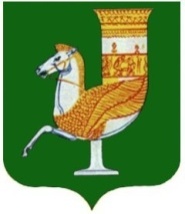 МУНИЦИПАЛЬНЭ ГЪЭПСЫКIЭ ЗИIЭУ «КРАСНОГВАРДЕЙСКЭ РАЙОНЫМ»ИНАРОДНЭ ДЕПУТАТХЭМ Я СОВЕТНаименованиеозимыхкультурПоказателиединицаизмерен.СПК и прочие с/х.К Ф ХВсегопо району,2022г2021г.(факт)Озимаяпшеница уборочнаяплощадьга.168098131149313850Озимаяпшеницавалов.сбор в весе после доработки т.8794,954722,56351775898Озимаяпшеницаурож-тьц/га52,455,855,354,8Озимыйячменьуборочнаяплощадьга.620154921692300Озимыйячменьвалов.сбор  весе после доработкит.3528,68920,812449,412875,7Озимыйячменьурож-тьц/га56,957,657,456,0Итогоозимые зерновые:уборочнаяплощадьга.2300113621366216150Итогоозимые зерновые:валов.сбор  весе после доработкит.12323,563643,475966,988773,7Итогоозимые зерновые:урож-тьц/га53,656,055,655,0НаименованиеозимыхкультурПоказателиединицаизмерен.СПК и прочие с/х.К Ф ХВсегопо району2021г.(факт)Овесуборочнаяплощадьга.010310370Овесвалов.сбор в весе после доработкит.0177,8177,8236,6Овесурож-тьц/га017,317,333,8Ячмень яровойуборочная площадьц/га8874,8Ячмень яровойвалов.сбор в весе после доработкит044284,9Ячмень яровойурож-тьц/га05,05,038,1Кукуруза на зерноуборочнаяплощадьга.3482896371307Кукуруза на зерновалов.сбор в весе после доработкит.2009,11568,53577,66143Кукуруза на зерноурож-тьц/га57,754,356,247,0Рисуборочнаяплощадьга.1385115025352836Рисвалов.сбор в весе после доработкит.459878201241818239,9Рисурож-тьц/га32,968,048,864,3НаименованиеозимыхкультурПоказателиединицаизмерен.СПК и прочие с/х.К Ф ХВсегопо району2021г.(факт)Подсолнечникуборочнаяплощадьга.1690,58098,29788,78880Подсолнечниквалов.сбор в весе после доработкит.2842,51859221434,519044Подсолнечникурож-тьц/га16,823,021,921,4Сояуборочнаяплощадьга.125132257245Соявалов.сбор в весе после доработкит.104,6227331,6387,4Сояурож-тьц/га16,222,821,715,8Наименование хозяйствПоголовьеКРС (гол.)2022ПоголовьеКРС (гол.)20212022г. к2021г.(+.-)СПК«Колхоз Ленина»14661396+21СПК «Родина»796766+30СПК «Штурбино»79107-28ИТОГО по с/х предпр:23412269+72КФХ693611+82ЛПХ46335248-615ВСЕГО:76678128-461Наименование хозяйствПоголовье коров (гол.)2022Поголовье коров (гол.)2021+;- 2022 к 2021г.СПК «Колхоз Ленина»550550-СПК «Родина»360360-СПК «Штурбино»5050-ИТОГО по с/х предприятиям:960960-КФХ243302-59ЛПХ29233546-623ВСЕГО:41264808-682Наименование хозяйстваЕд. изм.свиньиовцы, козыптицаСПК «Колхоз Ленина»гол.---СПК «Родина»гол.---СПК «Штурбино»гол.-352-Красногвардейское подразделение ООО «Ставропольский Бройлер»гол.--132139Итого по с/х предприятиямгол.-352132139КФХгол.639-ЛПХгол.764360143623ИТОГО ПО РАЙОНУ:гол.7644592175762Наименование хозяйствПроизведено мяса, (т)2022гПроизведено мяса, (т)2021г2022к 2021,(+,-)СПК «Колхоз Ленина»102,9153,5- 50,6СПК «Родина»26,054,6- 28,6СПК «Штурбино»10,120,7-10,6Красногвардейское подразделение ООО «Ставропольский Бройлер»524,7574,6-49,9ИТОГО по СПК:663,7803,4-139,7КФХ16,458,9- 42,5ЛПХ1120,8990,2+130,6ИТОГО:1800,91852,5-51,6Наименование хозяйствВаловой надой молока, (т)2022гВаловой надой молока, (т)2021г2022к 2021,(+,-)СПК «Колхоз Ленина»3584,33582,9-1,4СПК «Родина»1237,71392,3- 154,6СПК «Штурбино»99,4102,4- 3ИТОГО:4921,45077,6-156,2КФХ1474,71653,3-178,9ЛПХ19840,121669,1-1829Итого:26236,228400,0-2163,8№п/пНаименование хозяйствСредний надой в 2022 г. (кг)Средний надой молока в 2021г.(кг)2022к 2021,+,-1 СПК «Колхоз Ленина»6516,96514,4+2,52СПК «Родина»3438,13867,5-429,33СПК «Штурбино»1988,02048,0-60,0ИТОГО по с/х предприятиям:5126,55289,2-162,7Наименование  субсидийИтогополученов 2021г.Итогополученов 2022г.Оказание несвязанной поддержки сельскохозяйственным товаропроизводителям в области растениеводства5042955,05719300Стимулирование производства зерновых и масличных культур (на удобрения)1575020,00Субсидии на возмещение части затрат на закладку многолетних насаждений  (ИП глава КФХ Бракий И.Ш.)01512000Субсидия на возмещение части затрат на уплату страховой премии при страховании  посевов с/х культур093595,41Грант на развитие семейных ферм45000000Гранты «Агростартап»10813018,7512477584,27Субсидия производителям зерновых культур на возмещение части затрат, на производство и реализацию зерна4301816,2314883427,60Возмещение части затрат понесенных СПоК (СПСК «Молочные реки»)573185,864934141,41Субсидии на возмещение части затрат по  обеспечению прироста объема молока (ООО Красногвардейский Молочный Завод)04804549,63Субсидии на возмещение части затрат, направленных на повышение продуктивности в молочном скотоводстве (на 1 кг  реализованного  молока)16795334,8217066811,52Субсидии на возмещение части затрат на прирост производства молока (СПК «Колхоз Ленина»58608003424270,22Субсидии на возмещение части затрат на приобретение элитных семян2533136,692444860,0Субсидии на возмещение части затрат, связанных с развитием сельскохозяйственного производства (приобретение с/х техники и оборудования) 018656050,55Субсидии на приобретение препаратов для борьбы с мышевидными грызунами, клопом черепашкой и саранчовыми вредителями0189612,50189612,50Стимулирование развития овцеводства, субсидия на содержание овцематок307700327250327250Реализация мероприятий по развитию мелиорации земель сельскохозяйственного назначения17537878,7900Субсидии на возмещение части затрат, связанных с приобретением кормов для молочного КРС5432093,6900Итого:76443495,6886533453,1186533453,11Наименованиепредприятияед.Отчетный период январь-декабрьОтчетный период январь-декабрьОтчетный период январь-декабрьОтчетный период январь-декабрьНаименованиепредприятияизм.ПрогнозФакт2022г.% вып.     прогноза2021 год в сопост.  ценахтемп роста 2022 к 2021г.%отклонение 2022 от 2021Всего по районутыс.руб.2447800,75059240,2206,73750372,6134,91308867,6Крупные и средниетыс.руб.2308979,33764945,0163,12597875,4144,91167069,6ООО «Красногвардейский Молочный завод»тыс. руб1922673,83286684,0170,92169870,4151,51116813,6Сыртонн3600,06357,1176,65111,0124,41246,1Сливкитонн2300,43072,1133,52159,0142,3913,1ООО «Диас»тыс.руб386305,4478261123,8428005,0111,750256,0Малые предприятиятыс.руб137359,31292410,2940,91151109,2112,3141301,0ООО "Юр-Ан и К"тыс.руб.4389,67008,4159,75042,8139,01965,6кондитерские изделиятонн15,119125,717,8106,61,2ООО "Гюмри"тыс.руб.41814,286311,5206,451404,4167,934907,1сыртонн126,0251,9199,9170,6147,681,3ИП Каде О.А.тыс.руб.0,05008,50,01518329,93490,5кирпичтыс.шт0,04150,0197,8209,8217,2ООО "ЮрмаЛа"тыс.руб.387,50,00,00,00,00,0кирпичтыс.шт0,10,00,00,00,00,0ИП Беданокова Н.М.тыс.руб.11471,463473,1553,331484,5201,631988,6кирпичтыс.шт1279,84705,3367,72805,6167,71899,8ООО "Меркурий"тыс.руб.6740,326000385,721017123,74983,0кирпичтыс.шт1099,82600236,42480104,8120,0ООО  "Еленовское агрообъединение"тыс.руб.5621,60,00,04950,0-495ГПСтыс.м374,40,00,03,970,0-4,0ООО "Дорстройнеруд"тыс.руб.2750,411873,1431,71257994,4-705,9ГПСтыс.м329,0145,5501,243,9331,5101,7ООО "Долина"тыс.руб.31737,627854,887,834455,780,8-6600,8ГПСтыс.м3327619189,3765,780,8-146,7ООО «Монолит»тыс.руб.9250,3204307,12208,692382,4221,2119924,8ГПСтыс.м392,0717,5779,5357,8200,5359,6ООО КНМ "Теучежский"тыс.руб.0,00,00,0458,50,0-458,5ГПСтыс.м30,00,00,03,30,0-3,3ИП Хуажев А.З.тыс.руб.0,0157918,80,0163027,796,9-5108,8адыгейская сольтонн0,06707,30,05735,3116,9972,1аджикатонн0,056,90,097,758,3-40,8щипстонн0,010,80,011,197,2-0,3ашрайтонн0,03,60,04,581,2-0,9ООО «Серво-Полимер»тыс. руб23196,253247,7229,647129,3113,06118,5ИП Цишев К. Д.тыс.руб0,075600,06409118,01151,0Сыртонн0,010,80,09,1118,01,7ООО «ПО Красногвардейское»тыс.руб0,0579900,057928100,162,0Ящики грибныетыс.шт.0,027120,0334281,1-630,0ООО «СЭМ»тыс.руб0,05838570,062577893,3-41921,0металлоконструкцииТонн0,05314,20,06603,080,5-1288,8Подсобкатыс.руб1462,21885128,91388135,8497,0ООО "Прометей"тыс.руб1462,21885128,91388135,8497,0хлебтонн33,637,8112,634,7109,03,1№№ п/пНаименование объектаОсвоено средств за 2022 г. (млн. руб.)Приобретение оборудования ГБУЗ РА «Красногвардейская ЦРБ»0,5Строительство газопровода х.Богорсуков4,4Строительство газопровода с.Штурбино0,4Строительство детскогосада на 120 мест в с.Белом107Благоустройство и оборудование  детского сада в с.Белом 13,7Строительство ветеринарного участка в с. Красногвардейское, ул.    Первомайская, 1515,7Строительство спортивного зала МБОУ «СОШ №6» с. Еленовское99Реконструкция подъездной дороги по ул. Школьная и ул. Шоссейная в а. Адамий58,42Строительство автомобильной дороги Подъезд к Физкультурно оздоровительному комплексу от региональной дороги ул. Мира (по ул. Победы , ул. Пролетарская, ул. Школьная )  в границах аула Хатукай60,53Реконструкция автомобильной дороги подъезд к сельскому Дому Культуры по ул. Коминтерна от автодороги Майкоп-Усть-Лабинск-Кореновск до ул. Заводская в границах села Преображенское24,35Строительство водопроводной сети в с. Большесидоровское19,74Строительство водопроводной сети в а. Джамбечий27,42Капитальное строительство физкультурно-оздоровительного комплекса по адресу Красногвардейский район, с. Красногвардейское, ул. 50 лет Октября, б/н137,68Капитальный ремонт здания Адамийского Дома культуры, расположенного по адресу: Республика Адыгея, Красногвардейский район, а. Адамий, ул. Шоссейная, д. 8223,02ИтогоИтого591,86Наименование предприятияВид инвестиционных вложенийСумма        инвестиций за 2022 г., млн.руб.ООО «Меркурий»Приобретение оборудования - глинорастиратель, вальцы3,0ООО «ПО Красногвардейское»Приобретение оборудования – пресс-форма2,66ООО «СЭМ»Приобретение автомобиля Приобретение автомобиляУстановка плазменной резкиПриобретение автомобиля3,442,335,84,48ООО «Гюмри»Приобретение оборудования:- котел, теплообменник- охладитель молока 1,21ИП Беданокова А.М.Приобретение техники:- грузовой автомобиль «Урал»- грузовой автомобиль «Урал»- автокран - автокара-погрузчик9,29,233,14ООО «Красногвардейский молочный завод» Приобретение оборудования:- холодильная установка в сборе - авомобиль ВИС- емкость- цестерна для перевозки пищевых продуктов4,71,651,454,08ООО «Серво-Полимер»Приобретение автомобиля 0,38ИтогоИтого91,67Наименование предприятияВид инвестиционных вложенийСумма   инвестиций за 2022 г., млн.руб.ИП Глава КФХ Слезко В.А.Приобретение техники – погрузчик – 2 шт., комбайн «Нова»13,4ИП Глава КФХ Мамхегова А.М.Строительство ангара7,1ИП глава КФХ Бракий И.Ш.трактор Белорус14ИП глава КФХ Алесько Н.Н.дисковая борона1,4ИП глава КФХ Тугушев М.К.дискатор2,2СПК «Колхоз Ленина»Культиваторы 2 шт.0,6ИП глава КФХ Громаков В.А.Приставка для уборки рапса 1,1ИП глава КФХ Тхитлянов А.Е.Культиватор1,4ИП глава КФХ Воробьев Н.В.Трактор МТЗ с навесным оборудованием4,5ИП Глава КФХ Кумпилов К.Х.Трактор 2 шт.Навесное оборудование3,974,43ИП Глава КФХ Гусаков А.А.Трактор 15,06ИП Глава КФХ Кесебежев Ю.Х.Плуг0,2ИП Глава КФХ Дурнева Л.А.Культиватор1,4ИП Глава КФХ Хунагова Г.Д.ТракторТракторНавесное оборудование2,053,965,2СПК «Штурбино»Трактор ТракторНавесное оборудование2,052,051ИП Глава КФХ Рева В.В.Трактор Навесное оборудование2,370,44ИП Глава КФХ Чеужев А.Н.ТракторНавесное оборудование1,141,22ИП Громаков В.А.Трактор 6Итого98,24Наименование бюджетовна 01.01.2022 годана 01.01.2022 годана 01.01.2022 годана 01.01.2023 годана 01.01.2023 годана 01.01.2023 годаОткл.    2022г./ 2021 г.Темп прироста %фактфакт%ПланФакт%фактБМР 163243,0 171985,0    105,4186658,1197674,5105,925689,514,9Бюджет поселений77565,585205,0109,889599,990005,7100,54800,75,6Итого240808,5257189,4*  106,8276258,0287679,6*104,130490,211,9Виды доходов2021 годтыс. руб.2021 годтыс. руб.2021 годтыс. руб.2022 годтыс. руб.2022 годтыс. руб.2022 годтыс. руб.Откл. факта 2022г.к факту2021 г. тыс. руб.Темп при-ростав %ПланФакт%ПланФакт%Темп при-ростав %ПланФакт%ПланФакт%Всего налоговые и неналоговые доходы163243,0171985,0105,4186658,1197674,5105,925689,514,9в т. ч. по основным видамНалог на доходы физических лиц41748,043874,8105,149000,652117,9106,48243,118,8Налоги на совокупный доход66701,668546,8102,874769,672217,196,63670,35,4Налоги на имущество 18675,6  19676,1105,419796,821997,4111,1  2321,311,8Налоги, сборы и регулируемые платежи за пользование природными ресурсами6441,47365,4114,312000,015238,7127,07873,3106,9Государственная пошлина    4130,04025,7  97,54572,94594,5100,5568,814,1Задолженность и перерасчеты по отмененным налогам, сборам и платежам0,513,613,12620,0Итого по налоговым доходам137696,6143489,3104,2160139,9166179,2103,822689,915,8Доходы от использования имущества, находящегося в государственной и муници-пальной собственности 23905,325630,0107,224170,628942,9119,73312,912,9Плата за негативное воздействие  на окружающую среду    137,0    44,232,340,762,0152,317,840,3Доходы от оказания платных услуг (работ) и компенсации затрат государства0,032,7   230,1265,1115,2  232,4710,7Доходы от продажи материальных и нематериальных активов1450,01879,0 129,614501599,9110,3-279,1-14,9Штрафы, санкции, возмещение ущерба        54,1   917,61696,1626,8625,399,8-292,3-31,9Прочие неналоговые доходы-7,80,1    7,9-101,3Итого по неналоговым доходам     25546,428495,7111,526518,231495,3118,82999,610,5Произведено расходовПроизведено расходовПроизведено расходов2022 г.2021 г.2022г.к 2021, %Образование679486,82495801,85137,0Культура, кинематография 153392,9411257906136,3Социальная политика30864,9427401,73112,6Физическая культура и спорт50844,1194467,6353,8Средства массовой информации3710,003000,0123,7 Итого918298,81733250,27125,2№п/пНаименованиеСумма руб.1Световое и звуковое оборудование1091918,202Механика сцены763558,163Одежда сцены286959,904Кресла для зрительного зала894793,595Жалюзи90870,006Зеркала для фойе и хореографического зала1900080,007Организационная техника272892,008Котел116000,009Хореографические станки170748,0010Вывеска «Дом культуры», брендирование фасада, световые панели, стенды, панно266049,9111Подключение к интернету «Ростелеком»50000,00№п/пНаименованиеСумма руб.1Световое и звуковое оборудование1396732,42Механизмы сцены1798490,583Мебель1057949,734Организационная техника630928,13Наименование объектаСумма освоенных средств за период с 01.01.2022 г. по 30.12.2022 г., рублейПожарный инвентарь был приобретен для Садовского, Штурбинского, Преображенского, Белосельского и Красногвардейского Домов культуры22783,00Ткань портьерная для Красногвардейского районного Дома культуры28600,00Предметы канцелярии16111,00Счетчик воды (Штурбинский ДК)2920,00Насос циркуляционный для Штурбинского сельского Дома культуры31000,00Потолочное крепление для зрительного зала Хатукайского сельского Дома культуры2700,00Микрофонный кабель для Хатукайского сельского Дома культуры9240,00Микрофонный кабель для Хатукайского сельского Дома культуры20040,00Пластиковые уличные кресла для Красногвардейского районного Дома культуры75000,00Приобретение цветов в рамках проведения фестиваля «Берег надежды» и конкурса «Мама плюс»2640,00Светодиодные лампы9940,00Итого220 974,00Наименование объектаСумма освоенных средств за период с 01.01.2022 г. по 30.12.2022 г., рублейГимнастический инвентарь для Красногвардейского районного Дома культуры4497,00Предметы канцелярии15199,00Настольные игры для Еленовского отдела Еленовского сельского Дома культуры «Маяк»2660,00Прожектор «Феррон» Еленовского отдела Еленовского сельского Дома культуры «Маяк»4500,00Плитка потолочная для зрительного зала Еленовского отдела Еленовского сельского Дома культуры «Маяк»98,00Стол компьютерный (МБУК КМКДЦ)3602,50Пожарный извещатель, аккумуляторная батарея для Белосельского сельского Дома культуры14650,00Бытовые предметы для Красногвардейского районного Дома культуры15682,00Настольные игры для Красногвардейского районного Дома культуры2240,00Ткань, тесьма, костюмный трикотаж для Белосельского сельского Дома культуры24558,00Организационная техника (МБУК КМКДЦ)279284,00Приобретение товаров для оформления подворья МО «Красногвардейский район» в республиканском фестивале «Адыгейский сыр»231706,00Направление участников на мероприятия (ГСМ бензин)24250,00Хозяйственные товары21294,00Материалы для ремонта дымохода для Еленовского сельского Дома культуры «Маяк»2320,00Мышь оптическая для Хатукайского сельского Дома культуры600,00Бензопила для Хатукайского сельского Дома культуры48990,00Маршрутизатор и усилитель для Красногвардейского районного Дома культуры4198,00Строительные материалы60746,00Термометр, датчик температуры для Адамийского сельского Дома культуры24500,00Зеркала для Адамийского сельского Дома культуры32480,00Фильтр сетчатый для Штурбинского сельского Дома культуры1700,00Насосы для Штурбинского сельского Дома культуры62000,00Perfeo «Power Box 35 Rings» +2 беспроводных микрофона для Хатукайского сельского Дома культуры9200,00Память USB Flash для Белосельского  сельского Дома культуры1050,00Светодиодные лампы для Красногвардейского  районного Дома культуры30045,00Шкаф офисный для Красногвардейского  районного Дома культуры11215,00Новогодний костюм для Садовского сельского Дома культуры2382,00Аккумуляторная батарея (МБУК КМКДЦ)1150,00Букеты цветов к мероприятию 100-летия образования Республики Адыгея6000,00Итого942796,5ПланВыполненоВ % к плануЧитатели18 65018 652100 %Посещения159 424159 888100,3 %Книговыдача389 300389 518100,1 %№ п/пНаименованиеСумма освоенных средств за период с 01.01.2022 года по 31.12.2022 года, рублей1.Канцелярские и хозяйственные товары68807,79 руб.2.Приобретение МФУ12999,00 руб.3.Библиотечная техника (формуляры, вкладыши)15000,00 руб.4.Вывески для библиотек района2950,00 руб.5.План эвакуации для Хатукайской сельской модельной библиотеки-филиала №16 им. А.М. Гадагатля3500,00 руб.6.Изготовление 3-D визуализации для Еленовской сельской библиотеки-филиала № 6 и Большесидоровской сельской библиотеки-филиала № 4200000,00 руб.7.Разработана программа энергосбережения10000,00 руб.8.Обучение ответственных за газовое хозяйство11730,00 руб.9.Техническое обслуживание и ремонт офисной техники24719,36 руб.10.Разработка экологической документации86000,00 руб.11.Приобретение материалов для косметического ремонта2080,00 руб.12.Приобретение светодиодных ламп7500,00 руб.ИТОГО445 286,15 руб.№ п/пНаименование объектаСумма освоенных средств за период с 01.01.2022 года  по 31.12.2022 года, рублей1.Компьютер DEXP AllasH304 Core53999,002.Монитор HP 23,816999,003.Клавиатура проводная Sven779,004.Мышь проводная Logitech1235,005.Колонки SVEN799,006.Лицензия Microsoft Windows 1018999,007.Веб-камера ZET GAMING3999,008.ИБП Cyber Power UT650EG3199,009.Тонер B&W / 2 шт.540,0010.Сетевой фильтр1499,0011.Коврик для комп. мыши153,00ИТОГО:ИТОГО:102200,00№ п/пНаименование объектаСумма освоенных средств за периодс 01.01.2022 года по 30.12.2022 года, рублей1.Обработка деревянных конструкций потолка выставочного зала музея негорючим лаком25000,002.Смартфон Itel A173499,003.Заправка картриджа, ремонт и техобслуживание оргтехники, канцелярские, хозяйственные товары20794,00ИТОГО:ИТОГО:49293,00№Наименование объектаСумма освоенных средств за период с 01.01.2022 года по 31.12.2022 года, рублей1.Холодильный шкаф для напитков в бар190002.Christie Digital CDXL-19SС - ксеноновая лампа для цифрового проектора79 383,103.Годовое сервисное обслуживание цифровой проекционной системы33900№п/пНаименование объектаСумма освоенных средств на 01.01.2023 года1VIPNet Coordinator 386,7тыс. руб. 2ИПБ бесперебойник для флюорографа290,0 тыс. руб.3Введен в эксплуатацию здание фельдшерско-акушерского пункта с.Большесидоров 11122,8 тыс. руб.4Оборудование в ФАП с. Большесидоровское 1963,9 тыс. руб.